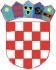 Temeljem odredbi članka 42. Zakona o proračunu (Narodne novine broj 144/21) i članka 30. Statuta Općine Nova Kapela (Službeni vjesnik Brodsko-Posavske županije broj 4/2014 i Službene novine Općine Nova Kapela broj 28/18, 32/18, 2/20, 4/21), Općinsko vijeće Općine Nova Kapela na 17.sjednici održanoj  15.04.2024. godine donosi,I. IZMJENE I DOPUNE PRORAČUNA OPĆINE NOVA KAPELAZA 2024. GODINUČlanka 1.Izmjene i dopune Proračuna Općine Nova Kapela za 2024. (u daljnjem tekstu: Proračun)sastoji se od:Općeg dijela Proračuna koji sadrži:Sažetak Računa prihoda i rashoda i Računa financiranjaRačun prihoda i rashodaRačun financiranjaPreneseni višak ili preneseni manjakPosebni dio Proračuna koji sadrži:Plan rashoda i izdatakaObrazloženje proračuna.Članka 2.U članku 2. Prihodi i primici, te rashodi i izdaci utvrđuju se u Općem i Posebnom dijelu I.Izmjena i dopuna proračuna za 2024. godinu kako slijedi:REPUBLIKA HRVATSKA BRODSKO-POSAVSKA ŽUPANIJA OPĆINA NOVA KAPELA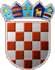 -IZMJENE I DOPUNE PRORAČUNA OPĆINE NOVA KAPELA ZA 2024.GODINUOPĆI DIONavedeni iznosi su izraženi u EUR valutiSAŽETAK RAČUNA PRIHODA I RASHODASAŽETAK RAČUNA FINANCIRANJAPRENESENI VIŠAK ILI PRENESENI MANJAK I VIŠEGODIŠNJI PLAN URAVNOTEŽENJAInformatička obrada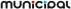 REPUBLIKA HRVATSKA BRODSKO-POSAVSKA ŽUPANIJA OPĆINA NOVA KAPELA-Navedeni iznosi su izraženi u EUR valutiIzvor:	61Namjenske donacije	0,00	0,00	0,00REPUBLIKA HRVATSKA BRODSKO-POSAVSKA ŽUPANIJA OPĆINA NOVA KAPELA-Navedeni iznosi su izraženi u EUR valutiREPUBLIKA HRVATSKA BRODSKO-POSAVSKA ŽUPANIJA OPĆINA NOVA KAPELA-Navedeni iznosi su izraženi u EUR valutiStr.1	Informatička obrada:rptF2LR-1Municipal SoftStr.2	Informatička obrada:rptF2LR-1Municipal SoftREPUBLIKA HRVATSKA BRODSKO-POSAVSKA ŽUPANIJA OPĆINA NOVA KAPELA-Navedeni iznosi su izraženi u EUR valutiIzvor:	11Opći prihodi i primici	-83.807,00	0,00	-83.807,00	100,00%Izvor:	80Namjenski primici od zaduživanja	800.000,00	0,00	800.000,00	100,00%Str.1	Informatička obrada:rptE2LR-1Municipal SoftREPUBLIKA HRVATSKA BRODSKO-POSAVSKA ŽUPANIJA OPĆINA NOVA KAPELA-Navedeni iznosi su izraženi u EUR valutiČlanak 3.I.Izmjene i dopune Proračuna Općine Nova Kapela za 2024. godinu stupaju na snagu osmog dana od dana objave u „Službenim novinama Općine Nova Kapela“, a objavit će se i na internetskim stranicama Općine Nova Kapela.REPUBLIKA HRVATSKABRODSKO-POSAVSKA ŽUPANIJAOPĆINA NOVA KAPELA OPĆINSKO VIJEĆEKLASA:400-02/24-01/ 01	PREDSJEDNICA OPĆINSKOG VIJEĆAURBROJ:2178-20-03-24-2	Vesna Jergović Nova Kapela, 15.04.2024.REPUBLIKA HRVATSKABRODSKO-POSAVSKA ŽUPANIJAOPĆINA NOVA KAPELAOpćinsko vijećeProračun 2024Povećanje /smanjenjeProračun 2024 - 1.rebalansUKUPNO PRIHODA5.842.398,001.259.196,727.101.594,72PRIHODI POSLOVANJA5.744.163,001.259.196,727.003.359,72PRIHODI OD PRODAJE NEFINANCIJSKE IMOVINE98.235,000,0098.235,00UKUPNO RASHODA6.764.221,001.439.650,988.203.871,98RASHODI POSLOVANJA1.973.141,00192.650,982.165.791,98RASHODI ZA NABAVU NEFINANCIJSKE IMOVINE4.791.080,001.247.000,006.038.080,00RAZLIKA VIŠAK/MANJAK-921.823,00-180.454,26-1.102.277,26PRIMICI OD FINANCIJSKE IMOVINE I ZADUŽIVANJA800.000,000,00800.000,00IZDACI ZA FINANCIJSKU IMOVINU I OTPLATE ZAJMOVA83.807,000,0083.807,00NETO FINANCIRANJE716.193,000,00716.193,00UKUPAN DONOS VIŠKA / MANJKA IZ PRETHODNE(IH) GODINE205.630,00180.454,26386.084,26VIŠAK / MANJAK IZ PRETHODNE(IH) GODINE KOJI ĆE SE RASPOREDITI / POKRITI205.630,00180.454,26386.084,26VIŠAK/MANJAK + NETO FINANCIRANJE + RASPOLOŽIVA SREDSTVA IZ PRETHODNIH GODINA0,000,000,00IZMJENE I DOPUNE PRORAČUNA OPĆINE NOVA KAPELA ZA 2024.GODINUOPĆI DIO - A. RAČUN PRIHODA I RASHODA (PRIHODI POSLOVANJA)IZMJENE I DOPUNE PRORAČUNA OPĆINE NOVA KAPELA ZA 2024.GODINUOPĆI DIO - A. RAČUN PRIHODA I RASHODA (PRIHODI POSLOVANJA)IZMJENE I DOPUNE PRORAČUNA OPĆINE NOVA KAPELA ZA 2024.GODINUOPĆI DIO - A. RAČUN PRIHODA I RASHODA (PRIHODI POSLOVANJA)IZMJENE I DOPUNE PRORAČUNA OPĆINE NOVA KAPELA ZA 2024.GODINUOPĆI DIO - A. RAČUN PRIHODA I RASHODA (PRIHODI POSLOVANJA)IZMJENE I DOPUNE PRORAČUNA OPĆINE NOVA KAPELA ZA 2024.GODINUOPĆI DIO - A. RAČUN PRIHODA I RASHODA (PRIHODI POSLOVANJA)IZMJENE I DOPUNE PRORAČUNA OPĆINE NOVA KAPELA ZA 2024.GODINUOPĆI DIO - A. RAČUN PRIHODA I RASHODA (PRIHODI POSLOVANJA)IZMJENE I DOPUNE PRORAČUNA OPĆINE NOVA KAPELA ZA 2024.GODINUOPĆI DIO - A. RAČUN PRIHODA I RASHODA (PRIHODI POSLOVANJA)Račun/ Pozicija1Račun/ Pozicija1Opis2Proračun 20243Povećanje/smanjenje4Proračun 2024 -1. rebalans5Indeks 5/366Prihodi poslovanja5.744.163,001.259.196,727.003.359,72121,9261Prihodi od poreza707.057,000,00707.057,00100,00Izvor:11Opći prihodi i primici707.057,000,00707.057,00100,00%Izvor:11Opći prihodi i primici1.028.642,00-126.000,00902.642,0087,75%Izvor:52Pomoći28.400,001.200.000,001.228.400,004325,35%Izvor:53Pomoći-5.000,000,005.000,00100,00%Izvor:54Pomoći59.200,000,0059.200,00100,00%Izvor:55Pomoći0,000,000,00Izvor:56Pomoći-2.974.116,000,002.974.116,00100,00%Izvor:57Pomoći452.781,00178.541,72631.322,72139,43%Izvor:11Opći prihodi i primici2.654,000,002.654,00100,00%Izvor:41Komunalna djelatnost60.055,0016.000,0076.055,00126,64%Izvor:42Ostali prihodi po posebnim propisima35.674,000,0035.674,00100,00%Izvor:41Komunalna djelatnost364.792,00-9.345,00355.447,0097,44%Izvor:42Ostali prihodi po posebnim propisima25.792,000,0025.792,00100,00%Izvor:11Opći prihodi i primici0,000,000,00IZMJENE I DOPUNE PRORAČUNA OPĆINE NOVA KAPELA ZA 2024.GODINUOPĆI DIO - A. RAČUN PRIHODA I RASHODA (PRIHODI POSLOVANJA)IZMJENE I DOPUNE PRORAČUNA OPĆINE NOVA KAPELA ZA 2024.GODINUOPĆI DIO - A. RAČUN PRIHODA I RASHODA (PRIHODI POSLOVANJA)IZMJENE I DOPUNE PRORAČUNA OPĆINE NOVA KAPELA ZA 2024.GODINUOPĆI DIO - A. RAČUN PRIHODA I RASHODA (PRIHODI POSLOVANJA)IZMJENE I DOPUNE PRORAČUNA OPĆINE NOVA KAPELA ZA 2024.GODINUOPĆI DIO - A. RAČUN PRIHODA I RASHODA (PRIHODI POSLOVANJA)IZMJENE I DOPUNE PRORAČUNA OPĆINE NOVA KAPELA ZA 2024.GODINUOPĆI DIO - A. RAČUN PRIHODA I RASHODA (PRIHODI POSLOVANJA)IZMJENE I DOPUNE PRORAČUNA OPĆINE NOVA KAPELA ZA 2024.GODINUOPĆI DIO - A. RAČUN PRIHODA I RASHODA (PRIHODI POSLOVANJA)Račun/ PozicijaOpisProračun 2024Povećanje/smanjenjeProračun 2024 -1. rebalansIndeks 5/31234567Prihodi od prodaje nefinancijske imovine98.235,000,0098.235,00100,0071Prihodi od prodaje neproizvedene dugotrajne imovine65.584,000,0065.584,00100,00Izvor:74Prihod od prodaje poljop.zemljišta u vl.države65.584,000,0065.584,00100,00%Izvor:75Prihod od prodaje nekretnina u vl.Općine0,000,000,00Izvor:71Prihodi od prodaje nefin. Imovine u vlasništvu JLS32.651,000,0032.651,00100,00%UKUPNO5.842.398,001.259.196,727.101.594,72121,55IZMJENE I DOPUNE PRORAČUNA OPĆINE NOVA KAPELA ZA 2024.GODINUOPĆI DIO - A. RAČUN PRIHODA I RASHODA (RASHODI POSLOVANJA)IZMJENE I DOPUNE PRORAČUNA OPĆINE NOVA KAPELA ZA 2024.GODINUOPĆI DIO - A. RAČUN PRIHODA I RASHODA (RASHODI POSLOVANJA)IZMJENE I DOPUNE PRORAČUNA OPĆINE NOVA KAPELA ZA 2024.GODINUOPĆI DIO - A. RAČUN PRIHODA I RASHODA (RASHODI POSLOVANJA)IZMJENE I DOPUNE PRORAČUNA OPĆINE NOVA KAPELA ZA 2024.GODINUOPĆI DIO - A. RAČUN PRIHODA I RASHODA (RASHODI POSLOVANJA)IZMJENE I DOPUNE PRORAČUNA OPĆINE NOVA KAPELA ZA 2024.GODINUOPĆI DIO - A. RAČUN PRIHODA I RASHODA (RASHODI POSLOVANJA)IZMJENE I DOPUNE PRORAČUNA OPĆINE NOVA KAPELA ZA 2024.GODINUOPĆI DIO - A. RAČUN PRIHODA I RASHODA (RASHODI POSLOVANJA)IZMJENE I DOPUNE PRORAČUNA OPĆINE NOVA KAPELA ZA 2024.GODINUOPĆI DIO - A. RAČUN PRIHODA I RASHODA (RASHODI POSLOVANJA)Račun/ Pozicija1Račun/ Pozicija1Opis2Proračun 20243Povećanje/smanjenje4Proračun 2024 -1. rebalans5Indeks 5/363Rashodi poslovanja1.973.141,00192.650,982.165.791,98109,7631Rashodi za zaposlene576.693,001.200,00577.893,00100,21Izvor:11Opći prihodi i primici218.072,001.200,00219.272,00100,55%Izvor:53Pomoći-4.760,000,004.760,00100,00%Izvor:56Pomoći-353.861,000,00353.861,00100,00%Izvor:11Opći prihodi i primici387.305,0035.429,46422.734,46109,15%Izvor:41Komunalna djelatnost244.976,0018.655,00263.631,00107,62%Izvor:42Ostali prihodi po posebnim propisima60.139,000,0060.139,00100,00%Izvor:53Pomoći-240,000,00240,00100,00%Izvor:54Pomoći33.200,000,0033.200,00100,00%Izvor:56Pomoći-25.460,000,0025.460,00100,00%Izvor:57Pomoći20.000,0050.000,0070.000,00350,00%Izvor:71Prihodi od prodaje nefin. Imovine u vlasništvu JLS1.991,000,001.991,00100,00%Izvor:74Prihod od prodaje poljop.zemljišta u vl.države59.252,000,0059.252,00100,00%Izvor:11Opći prihodi i primici21.692,000,0021.692,00100,00%Izvor:74Prihod od prodaje poljop.zemljišta u vl.države3.000,000,003.000,00100,00%Izvor:11Opći prihodi i primici173.131,000,00173.131,00100,00%Izvor:57Pomoći53.781,00-6.000,0047.781,0088,84%37Naknade građanima i kućanstvima na temelju osiguranja i druge naknade80.000,0088.841,72168.841,72211,05Izvor:11Opći prihodi i primici80.000,000,0080.000,00100,00%Izvor:57Pomoći0,0088.841,7288.841,7238Ostali rashodi232.281,004.524,80236.805,80101,95Izvor:11Opći prihodi i primici202.949,004.524,80207.473,80102,23%Izvor:54Pomoći26.000,000,0026.000,00100,00%Izvor:74Prihod od prodaje poljop.zemljišta u vl.države3.332,000,003.332,00100,00%4Rashodi za nabavu nefinancijske imovine4.791.080,001.247.000,006.038.080,00126,0342Rashodi za nabavu proizvedene dugotrajne imovine2.980.380,001.200.000,004.180.380,00140,26Izvor:11Opći prihodi i primici470.782,00-8.700,00462.082,0098,15%Izvor:41Komunalna djelatnost59.871,0013.000,0072.871,00121,71%Izvor:42Ostali prihodi po posebnim propisima1.327,000,001.327,00100,00%Izvor:52Pomoći28.400,001.200.000,001.228.400,004325,35%Izvor:56Pomoći-1.241.000,000,001.241.000,00100,00%Izvor:57Pomoći379.000,00-4.300,00374.700,0098,87%Izvor:80Namjenski primici od zaduživanja800.000,000,00800.000,00100,00%Izvor:11Opći prihodi i primici306.245,0022.000,00328.245,00107,18%Izvor:41Komunalna djelatnost120.000,00-25.000,0095.000,0079,17%Izvor:56Pomoći-1.353.795,000,001.353.795,00100,00%Izvor:57Pomoći0,0050.000,0050.000,00Izvor:71Prihodi od prodaje nefin. Imovine u vlasništvu JLS30.660,000,0030.660,00100,00%IZMJENE I DOPUNE PRORAČUNA OPĆINE NOVA KAPELA ZA 2024.GODINUOPĆI DIO - A. RAČUN PRIHODA I RASHODA (RASHODI POSLOVANJA)IZMJENE I DOPUNE PRORAČUNA OPĆINE NOVA KAPELA ZA 2024.GODINUOPĆI DIO - A. RAČUN PRIHODA I RASHODA (RASHODI POSLOVANJA)IZMJENE I DOPUNE PRORAČUNA OPĆINE NOVA KAPELA ZA 2024.GODINUOPĆI DIO - A. RAČUN PRIHODA I RASHODA (RASHODI POSLOVANJA)IZMJENE I DOPUNE PRORAČUNA OPĆINE NOVA KAPELA ZA 2024.GODINUOPĆI DIO - A. RAČUN PRIHODA I RASHODA (RASHODI POSLOVANJA)IZMJENE I DOPUNE PRORAČUNA OPĆINE NOVA KAPELA ZA 2024.GODINUOPĆI DIO - A. RAČUN PRIHODA I RASHODA (RASHODI POSLOVANJA)IZMJENE I DOPUNE PRORAČUNA OPĆINE NOVA KAPELA ZA 2024.GODINUOPĆI DIO - A. RAČUN PRIHODA I RASHODA (RASHODI POSLOVANJA)Račun/ Pozicija1Opis2Proračun 20243Povećanje/smanjenje4Proračun 2024 -1. rebalans5Indeks 5/36UKUPNOUKUPNO6.764.221,001.439.650,988.203.871,98121,28IZMJENE I DOPUNE PRORAČUNA OPĆINE NOVA KAPELA ZA 2024.GODINUOPĆI DIO - A. RAČUN PRIHODA I RASHODA (RASHODI PREMA FUNKCIJSKOJ KLASIFIKACIJI)IZMJENE I DOPUNE PRORAČUNA OPĆINE NOVA KAPELA ZA 2024.GODINUOPĆI DIO - A. RAČUN PRIHODA I RASHODA (RASHODI PREMA FUNKCIJSKOJ KLASIFIKACIJI)IZMJENE I DOPUNE PRORAČUNA OPĆINE NOVA KAPELA ZA 2024.GODINUOPĆI DIO - A. RAČUN PRIHODA I RASHODA (RASHODI PREMA FUNKCIJSKOJ KLASIFIKACIJI)IZMJENE I DOPUNE PRORAČUNA OPĆINE NOVA KAPELA ZA 2024.GODINUOPĆI DIO - A. RAČUN PRIHODA I RASHODA (RASHODI PREMA FUNKCIJSKOJ KLASIFIKACIJI)IZMJENE I DOPUNE PRORAČUNA OPĆINE NOVA KAPELA ZA 2024.GODINUOPĆI DIO - A. RAČUN PRIHODA I RASHODA (RASHODI PREMA FUNKCIJSKOJ KLASIFIKACIJI)IZMJENE I DOPUNE PRORAČUNA OPĆINE NOVA KAPELA ZA 2024.GODINUOPĆI DIO - A. RAČUN PRIHODA I RASHODA (RASHODI PREMA FUNKCIJSKOJ KLASIFIKACIJI)Funk.1Opis2Proračun 20243Povećanje/smanjenje 5-34Proračun 2024 -1. rebalans5Indeks 2/1601Opće javne usluge393.283,0011.200,00404.483,00102,85%011Izvršna i zakonodavna tijela, financijski i fiskalni poslovi, vanjski poslovi126.392,001.200,00127.592,00100,95%013Opće usluge266.891,0010.000,00276.891,00103,75%03Javni red i sigurnost40.000,0088.841,72128.841,72322,10%032Usluge protupožarne zaštite27.000,000,0027.000,00100,00%036Rashodi za javni red i sigurnost koji nisu drugdje svrstani13.000,0088.841,72101.841,72783,40%04Ekonomski poslovi490.972,00-70.000,00420.972,0085,74%042Poljoprivreda, šumarstvo, ribarstvo i lov63.640,000,0063.640,00100,00%044Rudarstvo, proizvodnja i građevinarstvo3.000,000,003.000,00100,00%045Promet0,000,000,00047Ostale industrije424.332,00-70.000,00354.332,0083,50%05Zaštita okoliša137.871,00-345,00137.526,0099,75%055Istraživanje i razvoj: Zaštita okoliša114.871,00-345,00114.526,0099,70%056Poslovi i usluge zaštite okoliša koji nisu drugdje svrstani23.000,000,0023.000,00100,00%06Usluge unaprjeđenja stanovanja i zajednice4.813.862,001.429.829,466.243.691,46129,70%062Razvoj zajednice100.100,000,00100.100,00100,00%064Ulična rasvjeta83.309,000,0083.309,00100,00%066Rashodi vezani uz stanovanje i kom. pogodnosti koji nisu drugdje svrstani4.630.453,001.429.829,466.060.282,46130,88%07Zdravstvo1.000,000,001.000,00100,00%076Poslovi i usluge zdravstva koji nisu drugdje svrstani1.000,000,001.000,00100,00%IZMJENE I DOPUNE PRORAČUNA OPĆINE NOVA KAPELA ZA 2024.GODINUOPĆI DIO - A. RAČUN PRIHODA I RASHODA (RASHODI PREMA FUNKCIJSKOJ KLASIFIKACIJI)IZMJENE I DOPUNE PRORAČUNA OPĆINE NOVA KAPELA ZA 2024.GODINUOPĆI DIO - A. RAČUN PRIHODA I RASHODA (RASHODI PREMA FUNKCIJSKOJ KLASIFIKACIJI)IZMJENE I DOPUNE PRORAČUNA OPĆINE NOVA KAPELA ZA 2024.GODINUOPĆI DIO - A. RAČUN PRIHODA I RASHODA (RASHODI PREMA FUNKCIJSKOJ KLASIFIKACIJI)IZMJENE I DOPUNE PRORAČUNA OPĆINE NOVA KAPELA ZA 2024.GODINUOPĆI DIO - A. RAČUN PRIHODA I RASHODA (RASHODI PREMA FUNKCIJSKOJ KLASIFIKACIJI)IZMJENE I DOPUNE PRORAČUNA OPĆINE NOVA KAPELA ZA 2024.GODINUOPĆI DIO - A. RAČUN PRIHODA I RASHODA (RASHODI PREMA FUNKCIJSKOJ KLASIFIKACIJI)IZMJENE I DOPUNE PRORAČUNA OPĆINE NOVA KAPELA ZA 2024.GODINUOPĆI DIO - A. RAČUN PRIHODA I RASHODA (RASHODI PREMA FUNKCIJSKOJ KLASIFIKACIJI)Funk.1Opis2Proračun 20243Povećanje/smanjenje 5-34Proračun 2024 -1. rebalans5Indeks 2/1608Rekreacija, kultura i religija118.000,002.197,80120.197,80101,86%086Rashodi za rekreaciju, kulturu i religiju koji nisu drugdje svrstani118.000,002.197,80120.197,80101,86%09Obrazovanje305.912,00-22.400,00283.512,0092,68%091Predškolsko i osnovno obrazovanje302.912,00-22.400,00280.512,0092,61%092Srednjoškolsko obrazovanje3.000,000,003.000,00100,00%10Socijalna zaštita463.321,00327,00463.648,00100,07%104Obitelj i djeca34.000,00327,0034.327,00100,96%107Socijalna pomoć stanovništvu koje nije obuhvaćeno redovnim socijalnimprogramima429.321,000,00429.321,00100,00%UKUPNO6.764.221,001.439.650,988.203.871,98121,28%IZMJENE I DOPUNE PRORAČUNA OPĆINE NOVA KAPELA ZA 2024.GODINUOPĆI DIO - B. RAČUN FINANCIRANJAIZMJENE I DOPUNE PRORAČUNA OPĆINE NOVA KAPELA ZA 2024.GODINUOPĆI DIO - B. RAČUN FINANCIRANJAIZMJENE I DOPUNE PRORAČUNA OPĆINE NOVA KAPELA ZA 2024.GODINUOPĆI DIO - B. RAČUN FINANCIRANJAIZMJENE I DOPUNE PRORAČUNA OPĆINE NOVA KAPELA ZA 2024.GODINUOPĆI DIO - B. RAČUN FINANCIRANJAIZMJENE I DOPUNE PRORAČUNA OPĆINE NOVA KAPELA ZA 2024.GODINUOPĆI DIO - B. RAČUN FINANCIRANJAIZMJENE I DOPUNE PRORAČUNA OPĆINE NOVA KAPELA ZA 2024.GODINUOPĆI DIO - B. RAČUN FINANCIRANJAIZMJENE I DOPUNE PRORAČUNA OPĆINE NOVA KAPELA ZA 2024.GODINUOPĆI DIO - B. RAČUN FINANCIRANJARačun/ Pozicija1Račun/ Pozicija1Opis2Proračun 20243Povećanje/smanjenje4Proračun 2024 -1. rebalans5Indeks 5/365Izdaci za financijsku imovinu i otplate zajmova-83.807,000,00-83.807,00100,0054Izdaci za otplatu glavnice primljenih kredita i zajmova-83.807,000,00-83.807,00100,008Primici od financijske imovine i zaduživanja800.000,000,00800.000,00100,0084Primici od zaduživanja800.000,000,00800.000,00100,00UKUPNO716.193,000,00716.193,00100,00IZMJENE I DOPUNE PRORAČUNA OPĆINE NOVA KAPELA ZA 2024.GODINUPOSEBNI DIOIZMJENE I DOPUNE PRORAČUNA OPĆINE NOVA KAPELA ZA 2024.GODINUPOSEBNI DIOIZMJENE I DOPUNE PRORAČUNA OPĆINE NOVA KAPELA ZA 2024.GODINUPOSEBNI DIOIZMJENE I DOPUNE PRORAČUNA OPĆINE NOVA KAPELA ZA 2024.GODINUPOSEBNI DIOIZMJENE I DOPUNE PRORAČUNA OPĆINE NOVA KAPELA ZA 2024.GODINUPOSEBNI DIOIZMJENE I DOPUNE PRORAČUNA OPĆINE NOVA KAPELA ZA 2024.GODINUPOSEBNI DIOIZMJENE I DOPUNE PRORAČUNA OPĆINE NOVA KAPELA ZA 2024.GODINUPOSEBNI DIOIZMJENE I DOPUNE PRORAČUNA OPĆINE NOVA KAPELA ZA 2024.GODINUPOSEBNI DIORačun/Pozicija1Račun/Pozicija1Račun/Pozicija1Opis2Proračun 20243Povećanje/smanjenje4Proračun 2024 -1. rebalans5Indeks 5/36RAZDJELRAZDJEL001OPĆINSKO VIJEĆE I OPĆINSKI NAČELNIK104.567,001.200,00105.767,00101,15GLAVAGLAVA00101OPĆINSKO VIJEĆE6.776,000,006.776,00100,00Program1001Program1001Program1001MJERE I AKTIVNOSTI ZA OSIGURANJE RADA IZ DJELOKRUGAPREDSTAVNIČKOGA TIJELA6.776,000,006.776,00100,00Akt. A100001Izv.Akt. A100001Izv.Akt. A100001Izv.SJEDNICE OPĆINSKOG VIJEĆA I NAKNADE PREDSTAVNIČKIM TIJELIMA3.318,000,003.318,00100,00Izvor: 110Izvor: 110Izvor: 110Opći prihodi i primici3.318,000,003.318,00100,003Rashodi poslovanja3.318,000,003.318,00100,0032Materijalni rashodi3.318,000,003.318,00100,00Akt. A100002Izv.Akt. A100002Izv.Akt. A100002Izv.FINANCIRANJE POLITIČKIH STRANAKA I VIJEĆNIKA LISTE GRUPE BIRAČA3.458,000,003.458,00100,00Izvor: 110Izvor: 110Izvor: 110Opći prihodi i primici3.458,000,003.458,00100,003Rashodi poslovanja3.458,000,003.458,00100,0038Ostali rashodi3.458,000,003.458,00100,00GLAVAGLAVA00102OPĆINSKI NAČELNIK97.791,001.200,0098.991,00101,23Program1002Program1002Program1002MJERE I AKTIVNOSTI ZA OSIGURANJE RADA IZ DJELOKRUGA IZVRŠNOGTIJELA97.791,001.200,0098.991,00101,23Akt. A100004Izv.Akt. A100004Izv.Akt. A100004Izv.POSLOVANJE UREDA NAČELNIKA45.155,001.200,0046.355,00102,66Izvor: 110Izvor: 110Izvor: 110Opći prihodi i primici45.155,001.200,0046.355,00102,663Rashodi poslovanja45.155,001.200,0046.355,00102,6631Rashodi za zaposlene30.155,001.200,0031.355,00103,98IZMJENE I DOPUNE PRORAČUNA OPĆINE NOVA KAPELA ZA 2024.GODINUPOSEBNI DIOIZMJENE I DOPUNE PRORAČUNA OPĆINE NOVA KAPELA ZA 2024.GODINUPOSEBNI DIOIZMJENE I DOPUNE PRORAČUNA OPĆINE NOVA KAPELA ZA 2024.GODINUPOSEBNI DIOIZMJENE I DOPUNE PRORAČUNA OPĆINE NOVA KAPELA ZA 2024.GODINUPOSEBNI DIOIZMJENE I DOPUNE PRORAČUNA OPĆINE NOVA KAPELA ZA 2024.GODINUPOSEBNI DIOIZMJENE I DOPUNE PRORAČUNA OPĆINE NOVA KAPELA ZA 2024.GODINUPOSEBNI DIOIZMJENE I DOPUNE PRORAČUNA OPĆINE NOVA KAPELA ZA 2024.GODINUPOSEBNI DIORačun/Pozicija1Račun/Pozicija1Opis2Proračun 20243Povećanje/smanjenje4Proračun 2024 -1. rebalans5Indeks 5/3632Materijalni rashodi15.000,000,0015.000,00100,00Akt. A100005Izv.Akt. A100005Izv.PRORAČUNSKA PRIČUVA6.636,000,006.636,00100,00Izvor: 110Izvor: 110Opći prihodi i primici6.636,000,006.636,00100,003Rashodi poslovanja6.636,000,006.636,00100,0038Ostali rashodi6.636,000,006.636,00100,00Akt. A100008Izv.Akt. A100008Izv.OBILJEŽAVANJE DRŽAVNIH PRAZNIKA,BLAGDANA,MANIFESTACIJA I DANA OPĆINE40.000,000,0040.000,00100,00Izvor: 110Izvor: 110Opći prihodi i primici40.000,000,0040.000,00100,003Rashodi poslovanja40.000,000,0040.000,00100,0032Materijalni rashodi40.000,000,0040.000,00100,00Akt. A100068Izv.Akt. A100068Izv.SPONZORSTVA I POKROVITELJSTVA6.000,000,006.000,00100,00Izvor: 110Izvor: 110Opći prihodi i primici6.000,000,006.000,00100,003Rashodi poslovanja6.000,000,006.000,00100,0032Materijalni rashodi6.000,000,006.000,00100,00RAZDJEL	JEDINSTVENI UPRAVNI ODJEL002RAZDJEL	JEDINSTVENI UPRAVNI ODJEL002RAZDJEL	JEDINSTVENI UPRAVNI ODJEL0026.743.461,001.438.450,988.181.911,98121,33GLAVA	00201GLAVA	00201JEDINSTVENI UPRAVNI ODJEL6.743.461,001.438.450,988.181.911,98121,33Program2001Program2001MJERE I AKTIVNOSTI ZA OSIGURANJE RADA IZ DJELOKRUGA JEDINSTVENOG UPRAVNOG ODJELA373.842,000,00373.842,00100,00Akt. A100007Izv.Akt. A100007Izv.ADMINISTRATIVNO, TEHNIČKO I STRUČNO OSOBLJE JEDINSTVENOG UPRAVNOG ODJELA100.475,000,00100.475,00100,00Izvor: 110Izvor: 110Opći prihodi i primici93.369,000,0093.369,00100,003Rashodi poslovanja93.369,000,0093.369,00100,0031Rashodi za zaposlene84.444,000,0084.444,00100,0032Materijalni rashodi8.725,000,008.725,00100,0034Financijski rashodi200,000,00200,00100,00Izvor: 420Izvor: 420Ostali prihodi po posebnim propisima7.106,000,007.106,00100,003Rashodi poslovanja7.106,000,007.106,00100,00IZMJENE I DOPUNE PRORAČUNA OPĆINE NOVA KAPELA ZA 2024.GODINUPOSEBNI DIOIZMJENE I DOPUNE PRORAČUNA OPĆINE NOVA KAPELA ZA 2024.GODINUPOSEBNI DIOIZMJENE I DOPUNE PRORAČUNA OPĆINE NOVA KAPELA ZA 2024.GODINUPOSEBNI DIOIZMJENE I DOPUNE PRORAČUNA OPĆINE NOVA KAPELA ZA 2024.GODINUPOSEBNI DIOIZMJENE I DOPUNE PRORAČUNA OPĆINE NOVA KAPELA ZA 2024.GODINUPOSEBNI DIOIZMJENE I DOPUNE PRORAČUNA OPĆINE NOVA KAPELA ZA 2024.GODINUPOSEBNI DIOIZMJENE I DOPUNE PRORAČUNA OPĆINE NOVA KAPELA ZA 2024.GODINUPOSEBNI DIORačun/Pozicija1Račun/Pozicija1Opis2Proračun 20243Povećanje/smanjenje4Proračun 2024 -1. rebalans5Indeks 5/3632Materijalni rashodi7.106,000,007.106,00100,00Akt. A100011Izv.Akt. A100011Izv.SEMINARI,EDUKACIJE I OSTALI TROŠKOVI ZAPOSLENICIMA16.004,000,0016.004,00100,00Izvor: 110Izvor: 110Opći prihodi i primici16.004,000,0016.004,00100,003Rashodi poslovanja16.004,000,0016.004,00100,0031Rashodi za zaposlene10.598,000,0010.598,00100,0032Materijalni rashodi5.406,000,005.406,00100,00Akt. A100012Izv.Akt. A100012Izv.USLUGE TELEFONA, INTERNETA I POŠTARINE15.000,000,0015.000,00100,00Izvor: 110Izvor: 110Opći prihodi i primici15.000,000,0015.000,00100,003Rashodi poslovanja15.000,000,0015.000,00100,0032Materijalni rashodi15.000,000,0015.000,00100,00Akt. A100013Izv.Akt. A100013Izv.PROMIDŽBA I INFORMIRANJE OPĆINE25.000,000,0025.000,00100,00Izvor: 110Izvor: 110Opći prihodi i primici25.000,000,0025.000,00100,003Rashodi poslovanja25.000,000,0025.000,00100,0032Materijalni rashodi25.000,000,0025.000,00100,00Akt. A100015Izv.Akt. A100015Izv.BANKARSKE USLUGE I USLUGE PLATNOG PROMETA4.000,000,004.000,00100,00Izvor: 110Izvor: 110Opći prihodi i primici4.000,000,004.000,00100,003Rashodi poslovanja4.000,000,004.000,00100,0034Financijski rashodi4.000,000,004.000,00100,00Akt. A100016Izv.Akt. A100016Izv.UREDSKI MATERIJAL I OSTALI MATERIJAL ZA POTREBE REDOVNOG POSLOVANJA5.000,000,005.000,00100,00Izvor: 110Izvor: 110Opći prihodi i primici5.000,000,005.000,00100,003Rashodi poslovanja5.000,000,005.000,00100,0032Materijalni rashodi5.000,000,005.000,00100,00Akt. A100017Izv.Akt. A100017Izv.TROŠKOVI IZRADE DOKUMENTACIJA,PLANOVA I PROJEKATA I OSTALE USLUGE VANJSKIH SLUŽBI60.000,000,0060.000,00100,00Izvor: 110Izvor: 110Opći prihodi i primici58.195,000,0058.195,00100,00IZMJENE I DOPUNE PRORAČUNA OPĆINE NOVA KAPELA ZA 2024.GODINUPOSEBNI DIOIZMJENE I DOPUNE PRORAČUNA OPĆINE NOVA KAPELA ZA 2024.GODINUPOSEBNI DIOIZMJENE I DOPUNE PRORAČUNA OPĆINE NOVA KAPELA ZA 2024.GODINUPOSEBNI DIOIZMJENE I DOPUNE PRORAČUNA OPĆINE NOVA KAPELA ZA 2024.GODINUPOSEBNI DIOIZMJENE I DOPUNE PRORAČUNA OPĆINE NOVA KAPELA ZA 2024.GODINUPOSEBNI DIOIZMJENE I DOPUNE PRORAČUNA OPĆINE NOVA KAPELA ZA 2024.GODINUPOSEBNI DIOIZMJENE I DOPUNE PRORAČUNA OPĆINE NOVA KAPELA ZA 2024.GODINUPOSEBNI DIORačun/Pozicija1Račun/Pozicija1Opis2Proračun 20243Povećanje/smanjenje4Proračun 2024 -1. rebalans5Indeks 5/363Rashodi poslovanja54.877,000,0054.877,00100,0032Materijalni rashodi54.877,000,0054.877,00100,004Rashodi za nabavu nefinancijske imovine3.318,000,003.318,00100,0042Rashodi za nabavu proizvedene dugotrajne imovine3.318,000,003.318,00100,00Izvor: 412Izvor: 412Komunalna naknada478,000,00478,00100,003Rashodi poslovanja478,000,00478,00100,0032Materijalni rashodi478,000,00478,00100,00Izvor: 419Izvor: 419Naknada za katastarsku izmjeru nekretnina1.327,000,001.327,00100,003Rashodi poslovanja1.327,000,001.327,00100,0032Materijalni rashodi1.327,000,001.327,00100,00Akt. A100018Izv.Akt. A100018Izv.FINANCIJSKI I OSTALI RASHODI POSLOVANJA102.941,000,00102.941,00100,00Izvor: 110Izvor: 110Opći prihodi i primici101.799,000,00101.799,00100,003Rashodi poslovanja17.992,000,0017.992,00100,0032Materijalni rashodi500,000,00500,00100,0034Financijski rashodi17.492,000,0017.492,00100,005Izdaci za financijsku imovinu i otplate zajmova83.807,000,0083.807,00100,0054Izdaci za otplatu glavnice primljenih kredita i zajmova83.807,000,0083.807,00100,00Izvor: 420Izvor: 420Ostali prihodi po posebnim propisima1.142,000,001.142,00100,003Rashodi poslovanja1.142,000,001.142,00100,0032Materijalni rashodi1.142,000,001.142,00100,00Akt. A100019Izv.Akt. A100019Izv.ČLANARINE, PRISTROJBE I NAKNADE8.000,000,008.000,00100,00Izvor: 110Izvor: 110Opći prihodi i primici6.000,000,006.000,00100,003Rashodi poslovanja6.000,000,006.000,00100,0032Materijalni rashodi6.000,000,006.000,00100,00Izvor: 411Izvor: 411Komunalni doprinos2.000,000,002.000,00100,003Rashodi poslovanja2.000,000,002.000,00100,0032Materijalni rashodi2.000,000,002.000,00100,00IZMJENE I DOPUNE PRORAČUNA OPĆINE NOVA KAPELA ZA 2024.GODINUPOSEBNI DIOIZMJENE I DOPUNE PRORAČUNA OPĆINE NOVA KAPELA ZA 2024.GODINUPOSEBNI DIOIZMJENE I DOPUNE PRORAČUNA OPĆINE NOVA KAPELA ZA 2024.GODINUPOSEBNI DIOIZMJENE I DOPUNE PRORAČUNA OPĆINE NOVA KAPELA ZA 2024.GODINUPOSEBNI DIOIZMJENE I DOPUNE PRORAČUNA OPĆINE NOVA KAPELA ZA 2024.GODINUPOSEBNI DIOIZMJENE I DOPUNE PRORAČUNA OPĆINE NOVA KAPELA ZA 2024.GODINUPOSEBNI DIOIZMJENE I DOPUNE PRORAČUNA OPĆINE NOVA KAPELA ZA 2024.GODINUPOSEBNI DIORačun/Pozicija1Račun/Pozicija1Opis2Proračun 20243Povećanje/smanjenje4Proračun 2024 -1. rebalans5Indeks 5/36Akt. K100119Izv.Akt. K100119Izv.PROJEKTIRANJE I IZGRADNJA VODOVODNOG SUSTAVA I VODOODVODNJE37.422,000,0037.422,00100,00Izvor: 110Izvor: 110Opći prihodi i primici11.422,000,0011.422,00100,003Rashodi poslovanja11.422,000,0011.422,00100,0038Ostali rashodi11.422,000,0011.422,00100,00Izvor: 546Izvor: 546Pomoći-VODOOPSKRBA26.000,000,0026.000,00100,003Rashodi poslovanja26.000,000,0026.000,00100,0038Ostali rashodi26.000,000,0026.000,00100,00Program2002Program2002AKTIVNA POLITIKA ZAPOŠLJAVANJA384.321,000,00384.321,00100,00Akt. A100020Izv.Akt. A100020Izv.PROGRAM ZAPOŠLJAVANJA "RADOM ZA ZAJEDNICU" - JAVNI RADOVI-REVITALIZACIJA JAVNE POVRŠINE5.000,000,005.000,00100,00Izvor: 538Izvor: 538Pomoći-JAVNI RADOVI-JAVNE POVRŠINE-HZZAPOŠLJ5.000,000,005.000,00100,003Rashodi poslovanja5.000,000,005.000,00100,0031Rashodi za zaposlene4.760,000,004.760,00100,0032Materijalni rashodi240,000,00240,00100,00Akt. A100162Izv.Akt. A100162Izv.PROGRAM "ZAŽELI-PROGRAM ZAPOŠLJAVANJA ŽENA"379.321,000,00379.321,00100,00Izvor: 568Izvor: 568Pomoći EU -EUROPSKI SOCIJALNI FOND-PROGRAM ZAŽELI379.321,000,00379.321,00100,003Rashodi poslovanja379.321,000,00379.321,00100,0031Rashodi za zaposlene353.861,000,00353.861,00100,0032Materijalni rashodi25.460,000,0025.460,00100,00Program2003Program2003RAZVOJ POLJOPRIVREDE78.679,000,0078.679,00100,00Akt. A100022Izv.Akt. A100022Izv.IZOBRAZBA POLJOPRIVREDNIKA3.000,000,003.000,00100,00Izvor: 740Izvor: 740Prihod od prodaje poljop.zemljišta u vl.države3.000,000,003.000,00100,003Rashodi poslovanja3.000,000,003.000,00100,0035Subvencije3.000,000,003.000,00100,00IZMJENE I DOPUNE PRORAČUNA OPĆINE NOVA KAPELA ZA 2024.GODINUPOSEBNI DIOIZMJENE I DOPUNE PRORAČUNA OPĆINE NOVA KAPELA ZA 2024.GODINUPOSEBNI DIOIZMJENE I DOPUNE PRORAČUNA OPĆINE NOVA KAPELA ZA 2024.GODINUPOSEBNI DIOIZMJENE I DOPUNE PRORAČUNA OPĆINE NOVA KAPELA ZA 2024.GODINUPOSEBNI DIOIZMJENE I DOPUNE PRORAČUNA OPĆINE NOVA KAPELA ZA 2024.GODINUPOSEBNI DIOIZMJENE I DOPUNE PRORAČUNA OPĆINE NOVA KAPELA ZA 2024.GODINUPOSEBNI DIOIZMJENE I DOPUNE PRORAČUNA OPĆINE NOVA KAPELA ZA 2024.GODINUPOSEBNI DIORačun/Pozicija1Račun/Pozicija1Opis2Proračun 20243Povećanje/smanjenje4Proračun 2024 -1. rebalans5Indeks 5/36Akt. A100028Izv.Akt. A100028Izv.ODRŽAVANJE KANALSKE MREŽE , PRIJELAZA I PUTOVA30.000,000,0030.000,00100,00Izvor: 415Izvor: 415Prihod od zakupa polj.zemljišta u vlasništvu držav15.000,000,0015.000,00100,003Rashodi poslovanja15.000,000,0015.000,00100,0032Materijalni rashodi15.000,000,0015.000,00100,00Izvor: 740Izvor: 740Prihod od prodaje poljop.zemljišta u vl.države15.000,000,0015.000,00100,003Rashodi poslovanja15.000,000,0015.000,00100,0032Materijalni rashodi15.000,000,0015.000,00100,00Akt. A100091Izv.Akt. A100091Izv.POTICANJE POLJOPRIVREDNE DJELATNOSTI KROZ PROGRAM SUFINANCIRANJA UDRUGA I4.000,000,004.000,00100,00Izvor: 415Izvor: 415Prihod od zakupa polj.zemljišta u vlasništvu držav3.668,000,003.668,00100,003Rashodi poslovanja3.668,000,003.668,00100,0032Materijalni rashodi3.668,000,003.668,00100,00Izvor: 740Izvor: 740Prihod od prodaje poljop.zemljišta u vl.države332,000,00332,00100,003Rashodi poslovanja332,000,00332,00100,0038Ostali rashodi332,000,00332,00100,00Akt. A100109Izv.Akt. A100109Izv.ELEMENTARNE NEPOGODE10.000,000,0010.000,00100,00Izvor: 110Izvor: 110Opći prihodi i primici10.000,000,0010.000,00100,003Rashodi poslovanja10.000,000,0010.000,00100,0032Materijalni rashodi10.000,000,0010.000,00100,00Akt. A100127Izv.Akt. A100127Izv.PROVEDBA JAVNIH NATJEČAJA - PRODAJA I ZAKUP POLJOPRIVREDNOG ZEMLJIŠTA21.679,000,0021.679,00100,00Izvor: 415Izvor: 415Prihod od zakupa polj.zemljišta u vlasništvu držav10.000,000,0010.000,00100,003Rashodi poslovanja10.000,000,0010.000,00100,0032Materijalni rashodi10.000,000,0010.000,00100,00Izvor: 740Izvor: 740Prihod od prodaje poljop.zemljišta u vl.države11.679,000,0011.679,00100,003Rashodi poslovanja11.679,000,0011.679,00100,0032Materijalni rashodi11.679,000,0011.679,00100,00IZMJENE I DOPUNE PRORAČUNA OPĆINE NOVA KAPELA ZA 2024.GODINUPOSEBNI DIOIZMJENE I DOPUNE PRORAČUNA OPĆINE NOVA KAPELA ZA 2024.GODINUPOSEBNI DIOIZMJENE I DOPUNE PRORAČUNA OPĆINE NOVA KAPELA ZA 2024.GODINUPOSEBNI DIOIZMJENE I DOPUNE PRORAČUNA OPĆINE NOVA KAPELA ZA 2024.GODINUPOSEBNI DIOIZMJENE I DOPUNE PRORAČUNA OPĆINE NOVA KAPELA ZA 2024.GODINUPOSEBNI DIOIZMJENE I DOPUNE PRORAČUNA OPĆINE NOVA KAPELA ZA 2024.GODINUPOSEBNI DIOIZMJENE I DOPUNE PRORAČUNA OPĆINE NOVA KAPELA ZA 2024.GODINUPOSEBNI DIORačun/Pozicija1Račun/Pozicija1Opis2Proračun 20243Povećanje/smanjenje4Proračun 2024 -1. rebalans5Indeks 5/36Akt. A100163Izv.Akt. A100163Izv.ODRŽAVANJE DRŽAVNOG ZEMLJIŠTA10.000,000,0010.000,00100,00Izvor: 740Izvor: 740Prihod od prodaje poljop.zemljišta u vl.države10.000,000,0010.000,00100,003Rashodi poslovanja10.000,000,0010.000,00100,0032Materijalni rashodi10.000,000,0010.000,00100,00Program2004Program2004RAZVOJ GOSPODARSTVA444.000,00-58.000,00386.000,0086,94Akt. A100090Izv.Akt. A100090Izv.SUFINANCIRANJE LOKALNE AGENCIJE3.000,000,003.000,00100,00Izvor: 740Izvor: 740Prihod od prodaje poljop.zemljišta u vl.države3.000,000,003.000,00100,003Rashodi poslovanja3.000,000,003.000,00100,0038Ostali rashodi3.000,000,003.000,00100,00Akt. A100094Izv.Akt. A100094Izv.POTICANJE TURISTIČKE DJELATNOSTI KROZ PROGRAM SUFINANCIRANJA UDRUGA1.000,000,001.000,00100,00Izvor: 110Izvor: 110Opći prihodi i primici1.000,000,001.000,00100,003Rashodi poslovanja1.000,000,001.000,00100,0038Ostali rashodi1.000,000,001.000,00100,00Akt. A100143Izv.Akt. A100143Izv.RAZVOJ TURIZMA20.000,000,0020.000,00100,00Izvor: 110Izvor: 110Opći prihodi i primici20.000,000,0020.000,00100,003Rashodi poslovanja20.000,000,0020.000,00100,0038Ostali rashodi20.000,000,0020.000,00100,00Akt. K100089Izv.Akt. K100089Izv.IZGRADNJA INDUSTRIJSKE ZONE20.000,0012.000,0032.000,00160,00Izvor: 412Izvor: 412Komunalna naknada20.000,0012.000,0032.000,00160,003Rashodi poslovanja20.000,0012.000,0032.000,00160,0032Materijalni rashodi20.000,0012.000,0032.000,00160,00Akt. K100172Izv.Akt. K100172Izv.IZGRADNJA PRISTUPNE CESTE DO I UNUTAR ZONE GOSPODARSKE NAMJENE400.000,00-70.000,00330.000,0082,50Izvor: 110Izvor: 110Opći prihodi i primici135.000,00-65.700,0069.300,0051,334Rashodi za nabavu nefinancijske imovine135.000,00-65.700,0069.300,0051,33IZMJENE I DOPUNE PRORAČUNA OPĆINE NOVA KAPELA ZA 2024.GODINUPOSEBNI DIOIZMJENE I DOPUNE PRORAČUNA OPĆINE NOVA KAPELA ZA 2024.GODINUPOSEBNI DIOIZMJENE I DOPUNE PRORAČUNA OPĆINE NOVA KAPELA ZA 2024.GODINUPOSEBNI DIOIZMJENE I DOPUNE PRORAČUNA OPĆINE NOVA KAPELA ZA 2024.GODINUPOSEBNI DIOIZMJENE I DOPUNE PRORAČUNA OPĆINE NOVA KAPELA ZA 2024.GODINUPOSEBNI DIOIZMJENE I DOPUNE PRORAČUNA OPĆINE NOVA KAPELA ZA 2024.GODINUPOSEBNI DIOIZMJENE I DOPUNE PRORAČUNA OPĆINE NOVA KAPELA ZA 2024.GODINUPOSEBNI DIORačun/Pozicija1Račun/Pozicija1Opis2Proračun 20243Povećanje/smanjenje4Proračun 2024 -1. rebalans5Indeks 5/3642Rashodi za nabavu proizvedene dugotrajne imovine135.000,00-65.700,0069.300,0051,33Izvor: 575Izvor: 575Pomoći -dr.p-MRRFEU-Izgradnja pristupne ceste,gosp265.000,00-4.300,00260.700,0098,384Rashodi za nabavu nefinancijske imovine265.000,00-4.300,00260.700,0098,3842Rashodi za nabavu proizvedene dugotrajne imovine265.000,00-4.300,00260.700,0098,38Program2005Program2005ODRŽAVANJE OBJEKATA I UREĐAJA KOMUNALNE INFRASTRUKTURE237.000,0073.655,00310.655,00131,08Akt. A100025Izv.Akt. A100025Izv.ODRŽAVANJE I POTROŠNJA JAVNE RASVJETE50.000,000,0050.000,00100,00Izvor: 412Izvor: 412Komunalna naknada25.691,000,0025.691,00100,003Rashodi poslovanja25.691,000,0025.691,00100,0032Materijalni rashodi25.691,000,0025.691,00100,00Izvor: 417Izvor: 417Šumski doprinos24.309,000,0024.309,00100,003Rashodi poslovanja24.309,000,0024.309,00100,0032Materijalni rashodi24.309,000,0024.309,00100,00Akt. A100027Izv.Akt. A100027Izv.REDOVITO ODRŽAVANJE NERAZVRSTANIH CESTA I PUTOVA66.000,000,0066.000,00100,00Izvor: 412Izvor: 412Komunalna naknada6.511,000,006.511,00100,003Rashodi poslovanja6.511,000,006.511,00100,0032Materijalni rashodi6.511,000,006.511,00100,00Izvor: 417Izvor: 417Šumski doprinos6.916,000,006.916,00100,003Rashodi poslovanja6.916,000,006.916,00100,0032Materijalni rashodi6.916,000,006.916,00100,00Izvor: 548Izvor: 548Pomoći-NERAZVRSTANE CESTE-SANACIJA30.000,000,0030.000,00100,003Rashodi poslovanja30.000,000,0030.000,00100,0032Materijalni rashodi30.000,000,0030.000,00100,00Izvor: 740Izvor: 740Prihod od prodaje poljop.zemljišta u vl.države22.573,000,0022.573,00100,003Rashodi poslovanja22.573,000,0022.573,00100,0032Materijalni rashodi22.573,000,0022.573,00100,00Akt. A100031Izv.Akt. A100031Izv.ZIMSKO ODRŽAVANJE NERAZVRSTANIH CESTA4.000,000,004.000,00100,00IZMJENE I DOPUNE PRORAČUNA OPĆINE NOVA KAPELA ZA 2024.GODINUPOSEBNI DIOIZMJENE I DOPUNE PRORAČUNA OPĆINE NOVA KAPELA ZA 2024.GODINUPOSEBNI DIOIZMJENE I DOPUNE PRORAČUNA OPĆINE NOVA KAPELA ZA 2024.GODINUPOSEBNI DIOIZMJENE I DOPUNE PRORAČUNA OPĆINE NOVA KAPELA ZA 2024.GODINUPOSEBNI DIOIZMJENE I DOPUNE PRORAČUNA OPĆINE NOVA KAPELA ZA 2024.GODINUPOSEBNI DIOIZMJENE I DOPUNE PRORAČUNA OPĆINE NOVA KAPELA ZA 2024.GODINUPOSEBNI DIOIZMJENE I DOPUNE PRORAČUNA OPĆINE NOVA KAPELA ZA 2024.GODINUPOSEBNI DIORačun/Pozicija1Račun/Pozicija1Opis2Proračun 20243Povećanje/smanjenje4Proračun 2024 -1. rebalans5Indeks 5/36Izvor: 417Izvor: 417Šumski doprinos4.000,000,004.000,00100,003Rashodi poslovanja4.000,000,004.000,00100,0032Materijalni rashodi4.000,000,004.000,00100,00Akt. A100136Izv.Akt. A100136Izv.ODRŽAVANJE GRAĐEVINA JAVNE ODVODNJE OBORINSKIH VODA32.000,000,0032.000,00100,00Izvor: 417Izvor: 417Šumski doprinos32.000,000,0032.000,00100,003Rashodi poslovanja32.000,000,0032.000,00100,0032Materijalni rashodi32.000,000,0032.000,00100,00Akt. A100148Izv.Akt. A100148Izv.ODRŽAVANJE JAVNIH PROMETNIH POVRŠINA NA KOJIMA NIJE DOPUŠTEN PROMETMOTORNIM VOZILIMA15.000,000,0015.000,00100,00Izvor: 412Izvor: 412Komunalna naknada6.055,000,006.055,00100,003Rashodi poslovanja6.055,000,006.055,00100,0032Materijalni rashodi6.055,000,006.055,00100,00Izvor: 416Izvor: 416Naknada za koncesije7.254,000,007.254,00100,003Rashodi poslovanja7.254,000,007.254,00100,0032Materijalni rashodi7.254,000,007.254,00100,00Izvor: 417Izvor: 417Šumski doprinos1.691,000,001.691,00100,003Rashodi poslovanja1.691,000,001.691,00100,0032Materijalni rashodi1.691,000,001.691,00100,00Akt. A100149Izv.Akt. A100149Izv.ODRŽAVANJE JAVNIH ZELENIH POVRŠINA35.000,000,0035.000,00100,00Izvor: 412Izvor: 412Komunalna naknada15.927,000,0015.927,00100,003Rashodi poslovanja15.927,000,0015.927,00100,0032Materijalni rashodi15.927,000,0015.927,00100,00Izvor: 414Izvor: 414Grobna naknada19.073,000,0019.073,00100,003Rashodi poslovanja19.073,000,0019.073,00100,0032Materijalni rashodi19.073,000,0019.073,00100,00Akt. A100150Izv.Akt. A100150Izv.ODRŽAVANJE GRAĐEVINA I UREĐAJA JAVNE NAMJENE15.000,000,0015.000,00100,00Izvor: 412Izvor: 412Komunalna naknada5.000,000,005.000,00100,00IZMJENE I DOPUNE PRORAČUNA OPĆINE NOVA KAPELA ZA 2024.GODINUPOSEBNI DIOIZMJENE I DOPUNE PRORAČUNA OPĆINE NOVA KAPELA ZA 2024.GODINUPOSEBNI DIOIZMJENE I DOPUNE PRORAČUNA OPĆINE NOVA KAPELA ZA 2024.GODINUPOSEBNI DIOIZMJENE I DOPUNE PRORAČUNA OPĆINE NOVA KAPELA ZA 2024.GODINUPOSEBNI DIOIZMJENE I DOPUNE PRORAČUNA OPĆINE NOVA KAPELA ZA 2024.GODINUPOSEBNI DIOIZMJENE I DOPUNE PRORAČUNA OPĆINE NOVA KAPELA ZA 2024.GODINUPOSEBNI DIOIZMJENE I DOPUNE PRORAČUNA OPĆINE NOVA KAPELA ZA 2024.GODINUPOSEBNI DIORačun/Pozicija1Račun/Pozicija1Opis2Proračun 20243Povećanje/smanjenje4Proračun 2024 -1. rebalans5Indeks 5/363Rashodi poslovanja5.000,000,005.000,00100,0032Materijalni rashodi5.000,000,005.000,00100,00Izvor: 416Izvor: 416Naknada za koncesije10.000,000,0010.000,00100,003Rashodi poslovanja10.000,000,0010.000,00100,0032Materijalni rashodi10.000,000,0010.000,00100,00Akt. A100151Izv.Akt. A100151Izv.ODRŽAVANJE GROBLJA I MRTVAČNICA5.000,003.655,008.655,00173,10Izvor: 412Izvor: 412Komunalna naknada2.345,003.655,006.000,00255,863Rashodi poslovanja2.345,003.655,006.000,00255,8632Materijalni rashodi2.345,003.655,006.000,00255,86Izvor: 414Izvor: 414Grobna naknada2.655,000,002.655,00100,003Rashodi poslovanja2.655,000,002.655,00100,0032Materijalni rashodi2.655,000,002.655,00100,00Akt. A100158Izv.Akt. A100158Izv.ODRŽAVANJE ČISTOĆE JAVNIH POVRŠINA5.000,000,005.000,00100,00Izvor: 414Izvor: 414Grobna naknada5.000,000,005.000,00100,003Rashodi poslovanja5.000,000,005.000,00100,0032Materijalni rashodi5.000,000,005.000,00100,00Akt. A100164Izv.Akt. A100164Izv.POJAČANO ODRŽAVANJE NERAZVRSTANIH CESTA10.000,0070.000,0080.000,00800,00Izvor: 417Izvor: 417Šumski doprinos10.000,000,0010.000,00100,003Rashodi poslovanja10.000,000,0010.000,00100,0032Materijalni rashodi10.000,000,0010.000,00100,00Izvor: 548Izvor: 548Pomoći-NERAZVRSTANE CESTE-SANACIJA0,000,000,003Rashodi poslovanja0,000,000,0032Materijalni rashodi0,000,000,00Izvor: 577Izvor: 577Pomoći EU-POJAČANO ODRŽAVANJE NERAZVRSTANIH CESTA0,0070.000,0070.000,003Rashodi poslovanja0,0070.000,0070.000,0032Materijalni rashodi0,0070.000,0070.000,00IZMJENE I DOPUNE PRORAČUNA OPĆINE NOVA KAPELA ZA 2024.GODINUPOSEBNI DIOIZMJENE I DOPUNE PRORAČUNA OPĆINE NOVA KAPELA ZA 2024.GODINUPOSEBNI DIOIZMJENE I DOPUNE PRORAČUNA OPĆINE NOVA KAPELA ZA 2024.GODINUPOSEBNI DIOIZMJENE I DOPUNE PRORAČUNA OPĆINE NOVA KAPELA ZA 2024.GODINUPOSEBNI DIOIZMJENE I DOPUNE PRORAČUNA OPĆINE NOVA KAPELA ZA 2024.GODINUPOSEBNI DIOIZMJENE I DOPUNE PRORAČUNA OPĆINE NOVA KAPELA ZA 2024.GODINUPOSEBNI DIOIZMJENE I DOPUNE PRORAČUNA OPĆINE NOVA KAPELA ZA 2024.GODINUPOSEBNI DIORačun/Pozicija1Račun/Pozicija1Opis2Proračun 20243Povećanje/smanjenje4Proračun 2024 -1. rebalans5Indeks 5/36Program2006Program2006GRADNJA OBJEKATA I UREĐAJA KOMUNALNE INFRASTRUKTURE1.052.100,001.242.000,002.294.100,00218,05Akt. K100005Izv.Akt. K100005Izv.IZGRADNJA I PROJEKTIRANJE JAVNE RASVJETE27.000,000,0027.000,00100,00Izvor: 417Izvor: 417Šumski doprinos13.600,000,0013.600,00100,004Rashodi za nabavu nefinancijske imovine13.600,000,0013.600,00100,0042Rashodi za nabavu proizvedene dugotrajne imovine13.600,000,0013.600,00100,00Izvor: 521Izvor: 521Pomoći - IZGRADNJA JAVNE RASVJETE13.400,000,0013.400,00100,004Rashodi za nabavu nefinancijske imovine13.400,000,0013.400,00100,0042Rashodi za nabavu proizvedene dugotrajne imovine13.400,000,0013.400,00100,00Akt. K100007Izv.Akt. K100007Izv.IZGRADNJA CESTE SEOCE - SIČE - MAGIĆ MALA0,001.200.000,001.200.000,00Izvor: 110Izvor: 110Opći prihodi i primici0,000,000,004Rashodi za nabavu nefinancijske imovine0,000,000,0042Rashodi za nabavu proizvedene dugotrajne imovine0,000,000,00Izvor: 522Izvor: 522Pomoći - IZGRADNJA CESTE SEOCE-SIČE-MAGI0,001.200.000,001.200.000,004Rashodi za nabavu nefinancijske imovine0,001.200.000,001.200.000,0042Rashodi za nabavu proizvedene dugotrajne imovine0,001.200.000,001.200.000,00Akt. K100081Izv.Akt. K100081Izv.DODATNA ULAGANJA NA PJEŠAČKIM STAZAMA80.000,000,0080.000,00100,00Izvor: 417Izvor: 417Šumski doprinos80.000,000,0080.000,00100,004Rashodi za nabavu nefinancijske imovine80.000,000,0080.000,00100,0045Rashodi za dodatna ulaganja na nefinancijskoj imovini80.000,000,0080.000,00100,00Akt. K100167Izv.Akt. K100167Izv.IZRADA PROJEKTNO TEHNIČKE DOKUMENTACIJE ZA IZGRADNJU BICIKLISTIČKEINFRASTRUKTURE BILI BRIG-NOVA KAPELA-BATRINA50.100,000,0050.100,00100,00Izvor: 110Izvor: 110Opći prihodi i primici4.787,000,004.787,00100,004Rashodi za nabavu nefinancijske imovine4.787,000,004.787,00100,0042Rashodi za nabavu proizvedene dugotrajne imovine4.787,000,004.787,00100,00Izvor: 417Izvor: 417Šumski doprinos2.813,000,002.813,00100,004Rashodi za nabavu nefinancijske imovine2.813,000,002.813,00100,00IZMJENE I DOPUNE PRORAČUNA OPĆINE NOVA KAPELA ZA 2024.GODINUPOSEBNI DIOIZMJENE I DOPUNE PRORAČUNA OPĆINE NOVA KAPELA ZA 2024.GODINUPOSEBNI DIOIZMJENE I DOPUNE PRORAČUNA OPĆINE NOVA KAPELA ZA 2024.GODINUPOSEBNI DIOIZMJENE I DOPUNE PRORAČUNA OPĆINE NOVA KAPELA ZA 2024.GODINUPOSEBNI DIOIZMJENE I DOPUNE PRORAČUNA OPĆINE NOVA KAPELA ZA 2024.GODINUPOSEBNI DIOIZMJENE I DOPUNE PRORAČUNA OPĆINE NOVA KAPELA ZA 2024.GODINUPOSEBNI DIOIZMJENE I DOPUNE PRORAČUNA OPĆINE NOVA KAPELA ZA 2024.GODINUPOSEBNI DIORačun/Pozicija1Račun/Pozicija1Opis2Proračun 20243Povećanje/smanjenje4Proračun 2024 -1. rebalans5Indeks 5/3642Rashodi za nabavu proizvedene dugotrajne imovine2.813,000,002.813,00100,00Izvor: 572Izvor: 572Pomoći EU-IZGRADNJA BICIKLISTIČKE INFRASTRUKTURE42.500,000,0042.500,00100,004Rashodi za nabavu nefinancijske imovine42.500,000,0042.500,00100,0042Rashodi za nabavu proizvedene dugotrajne imovine42.500,000,0042.500,00100,00Akt. K100168Izv.Akt. K100168Izv.IZRADA PROJEKTNO TEHNIČKE DOKUMENTACIJE ZA IZGRADNJU BICIKLISTIČKEINFRASTRUKTURE -NOVA KAPELA-DONJI LIPOVAC-SREDNJI LIPOVAC50.000,000,0050.000,00100,00Izvor: 110Izvor: 110Opći prihodi i primici7.500,000,007.500,00100,004Rashodi za nabavu nefinancijske imovine7.500,000,007.500,00100,0042Rashodi za nabavu proizvedene dugotrajne imovine7.500,000,007.500,00100,00Izvor: 572Izvor: 572Pomoći EU-IZGRADNJA BICIKLISTIČKE INFRASTRUKTURE42.500,000,0042.500,00100,004Rashodi za nabavu nefinancijske imovine42.500,000,0042.500,00100,0042Rashodi za nabavu proizvedene dugotrajne imovine42.500,000,0042.500,00100,00Akt. K100171Izv.Akt. K100171Izv.REKONSTRUKCIJA DIJELA ULICE KRALJA TOMISLAVA U NOVOJ KAPELI800.000,000,00800.000,00100,00Izvor: 803Izvor: 803Primici od zaduživanja-Rekonstr.dijela ulice K.Tom800.000,000,00800.000,00100,004Rashodi za nabavu nefinancijske imovine800.000,000,00800.000,00100,0042Rashodi za nabavu proizvedene dugotrajne imovine800.000,000,00800.000,00100,00Akt. K100178Izv.Akt. K100178Izv.UREĐENJE PLATOA ISPRED MRTVAČNICE NA MJESNOM GROBLJU U NOVOJ KAPELI45.000,0042.000,0087.000,00193,33Izvor: 110Izvor: 110Opći prihodi i primici28.542,0042.000,0070.542,00247,154Rashodi za nabavu nefinancijske imovine28.542,0042.000,0070.542,00247,1542Rashodi za nabavu proizvedene dugotrajne imovine28.542,0042.000,0070.542,00247,15Izvor: 414Izvor: 414Grobna naknada16.458,000,0016.458,00100,004Rashodi za nabavu nefinancijske imovine16.458,000,0016.458,00100,0042Rashodi za nabavu proizvedene dugotrajne imovine16.458,000,0016.458,00100,00Program2007Program2007PROSTORNO UREĐENJE I UNAPREĐENJE STANOVANJA54.000,0016.000,0070.000,00129,63Akt. A100033Izv.Akt. A100033Izv.LEGALIZACIJA NEZAKONITO IZGRAĐENIH ZGRADA2.000,003.000,005.000,00250,00Izvor: 413Izvor: 413Legalizacija2.000,003.000,005.000,00250,00IZMJENE I DOPUNE PRORAČUNA OPĆINE NOVA KAPELA ZA 2024.GODINUPOSEBNI DIOIZMJENE I DOPUNE PRORAČUNA OPĆINE NOVA KAPELA ZA 2024.GODINUPOSEBNI DIOIZMJENE I DOPUNE PRORAČUNA OPĆINE NOVA KAPELA ZA 2024.GODINUPOSEBNI DIOIZMJENE I DOPUNE PRORAČUNA OPĆINE NOVA KAPELA ZA 2024.GODINUPOSEBNI DIOIZMJENE I DOPUNE PRORAČUNA OPĆINE NOVA KAPELA ZA 2024.GODINUPOSEBNI DIOIZMJENE I DOPUNE PRORAČUNA OPĆINE NOVA KAPELA ZA 2024.GODINUPOSEBNI DIOIZMJENE I DOPUNE PRORAČUNA OPĆINE NOVA KAPELA ZA 2024.GODINUPOSEBNI DIORačun/Pozicija1Račun/Pozicija1Opis2Proračun 20243Povećanje/smanjenje4Proračun 2024 -1. rebalans5Indeks 5/363Rashodi poslovanja2.000,003.000,005.000,00250,0032Materijalni rashodi2.000,003.000,005.000,00250,00Akt. A100034Izv.Akt. A100034Izv.IZMJENE I DOPUNE PROSTORNOG PLANA12.000,0013.000,0025.000,00208,33Izvor: 413Izvor: 413Legalizacija12.000,0013.000,0025.000,00208,334Rashodi za nabavu nefinancijske imovine12.000,0013.000,0025.000,00208,3342Rashodi za nabavu proizvedene dugotrajne imovine12.000,0013.000,0025.000,00208,33Akt. A100100Izv.Akt. A100100Izv.POSTAVLJANJE BOŽIČNH DEKORACIJA I NABAVA10.000,000,0010.000,00100,00Izvor: 110Izvor: 110Opći prihodi i primici8.000,000,008.000,00100,004Rashodi za nabavu nefinancijske imovine8.000,000,008.000,00100,0042Rashodi za nabavu proizvedene dugotrajne imovine8.000,000,008.000,00100,00Izvor: 420Izvor: 420Ostali prihodi po posebnim propisima2.000,000,002.000,00100,003Rashodi poslovanja2.000,000,002.000,00100,0032Materijalni rashodi2.000,000,002.000,00100,00Akt. K100175Izv.Akt. K100175Izv.MODERNIZACIJA I OBNOVA JAVNE RASVJETE U PARKU NOVA KAPELA I BATRINA30.000,00-30.000,000,000,00Izvor: 417Izvor: 417Šumski doprinos15.000,00-15.000,000,000,004Rashodi za nabavu nefinancijske imovine15.000,00-15.000,000,000,0042Rashodi za nabavu proizvedene dugotrajne imovine15.000,00-15.000,000,000,00Izvor: 521Izvor: 521Pomoći - IZGRADNJA JAVNE RASVJETE15.000,00-15.000,000,000,004Rashodi za nabavu nefinancijske imovine15.000,00-15.000,000,000,0042Rashodi za nabavu proizvedene dugotrajne imovine15.000,00-15.000,000,000,00Akt. K100180Izv.Akt. K100180Izv.MODERNIZACIJA I OBNOVA JAVNE RASVJETE U PARKU NOVA KAPELA0,0015.000,0015.000,00Izvor: 417Izvor: 417Šumski doprinos0,007.500,007.500,004Rashodi za nabavu nefinancijske imovine0,007.500,007.500,0042Rashodi za nabavu proizvedene dugotrajne imovine0,007.500,007.500,00Izvor: 521Izvor: 521Pomoći - IZGRADNJA JAVNE RASVJETE0,007.500,007.500,004Rashodi za nabavu nefinancijske imovine0,007.500,007.500,00IZMJENE I DOPUNE PRORAČUNA OPĆINE NOVA KAPELA ZA 2024.GODINUPOSEBNI DIOIZMJENE I DOPUNE PRORAČUNA OPĆINE NOVA KAPELA ZA 2024.GODINUPOSEBNI DIOIZMJENE I DOPUNE PRORAČUNA OPĆINE NOVA KAPELA ZA 2024.GODINUPOSEBNI DIOIZMJENE I DOPUNE PRORAČUNA OPĆINE NOVA KAPELA ZA 2024.GODINUPOSEBNI DIOIZMJENE I DOPUNE PRORAČUNA OPĆINE NOVA KAPELA ZA 2024.GODINUPOSEBNI DIOIZMJENE I DOPUNE PRORAČUNA OPĆINE NOVA KAPELA ZA 2024.GODINUPOSEBNI DIOIZMJENE I DOPUNE PRORAČUNA OPĆINE NOVA KAPELA ZA 2024.GODINUPOSEBNI DIORačun/Pozicija1Račun/Pozicija1Opis2Proračun 20243Povećanje/smanjenje4Proračun 2024 -1. rebalans5Indeks 5/3642Rashodi za nabavu proizvedene dugotrajne imovine0,007.500,007.500,00Akt. K100181Izv.Akt. K100181Izv.MODERNIZACIJA I OBNOVA JAVNE RASVJETE U PARKU BATRINA0,0015.000,0015.000,00Izvor: 417Izvor: 417Šumski doprinos0,007.500,007.500,004Rashodi za nabavu nefinancijske imovine0,007.500,007.500,0042Rashodi za nabavu proizvedene dugotrajne imovine0,007.500,007.500,00Izvor: 521Izvor: 521Pomoći - IZGRADNJA JAVNE RASVJETE0,007.500,007.500,004Rashodi za nabavu nefinancijske imovine0,007.500,007.500,0042Rashodi za nabavu proizvedene dugotrajne imovine0,007.500,007.500,00Program2008Program2008ZAŠTITA OKOLIŠA65.000,000,0065.000,00100,00Akt. A100038Izv.Akt. A100038Izv.DERATIZACIJA I DEZINSEKCIJA42.000,000,0042.000,00100,00Izvor: 110Izvor: 110Opći prihodi i primici38.800,000,0038.800,00100,003Rashodi poslovanja38.800,000,0038.800,00100,0032Materijalni rashodi38.800,000,0038.800,00100,00Izvor: 544Izvor: 544Pomoći-BPŽ-KEMIJSKO TRETIRANJE KOMARACA-DEZINSEKCI3.200,000,003.200,00100,003Rashodi poslovanja3.200,000,003.200,00100,0032Materijalni rashodi3.200,000,003.200,00100,00Akt. A100039Izv.Akt. A100039Izv.FINANCIRANJE RADA SKLONIŠTA ZA ŽIVOTINJE3.000,000,003.000,00100,00Izvor: 110Izvor: 110Opći prihodi i primici3.000,000,003.000,00100,003Rashodi poslovanja3.000,000,003.000,00100,0032Materijalni rashodi3.000,000,003.000,00100,00Akt. A100111Izv.Akt. A100111Izv.SANACIJA DIVLJIH ODLAGALIŠTA SMEĆA15.000,000,0015.000,00100,00Izvor: 110Izvor: 110Opći prihodi i primici11.200,000,0011.200,00100,003Rashodi poslovanja11.200,000,0011.200,00100,0032Materijalni rashodi11.200,000,0011.200,00100,00Izvor: 420Izvor: 420Ostali prihodi po posebnim propisima3.800,000,003.800,00100,00IZMJENE I DOPUNE PRORAČUNA OPĆINE NOVA KAPELA ZA 2024.GODINUPOSEBNI DIOIZMJENE I DOPUNE PRORAČUNA OPĆINE NOVA KAPELA ZA 2024.GODINUPOSEBNI DIOIZMJENE I DOPUNE PRORAČUNA OPĆINE NOVA KAPELA ZA 2024.GODINUPOSEBNI DIOIZMJENE I DOPUNE PRORAČUNA OPĆINE NOVA KAPELA ZA 2024.GODINUPOSEBNI DIOIZMJENE I DOPUNE PRORAČUNA OPĆINE NOVA KAPELA ZA 2024.GODINUPOSEBNI DIOIZMJENE I DOPUNE PRORAČUNA OPĆINE NOVA KAPELA ZA 2024.GODINUPOSEBNI DIOIZMJENE I DOPUNE PRORAČUNA OPĆINE NOVA KAPELA ZA 2024.GODINUPOSEBNI DIORačun/Pozicija1Račun/Pozicija1Opis2Proračun 20243Povećanje/smanjenje4Proračun 2024 -1. rebalans5Indeks 5/363Rashodi poslovanja3.800,000,003.800,00100,0032Materijalni rashodi3.800,000,003.800,00100,00Akt. A100159Izv.Akt. A100159Izv.ZAŠTITA ŽIVOTINJA5.000,000,005.000,00100,00Izvor: 110Izvor: 110Opći prihodi i primici5.000,000,005.000,00100,003Rashodi poslovanja5.000,000,005.000,00100,0032Materijalni rashodi4.000,000,004.000,00100,0038Ostali rashodi1.000,000,001.000,00100,00Program2009Program2009PROTUPOŽARNA I CIVILNA ZAŠTITA1.626.700,000,001.626.700,00100,00Akt. A100042Izv.Akt. A100042Izv.SUFINANCIRANJE DOBROVOLJNIH VATROGASNIH DRUŠTVA2.000,000,002.000,00100,00Izvor: 110Izvor: 110Opći prihodi i primici2.000,000,002.000,00100,003Rashodi poslovanja2.000,000,002.000,00100,0032Materijalni rashodi265,000,00265,00100,0038Ostali rashodi1.735,000,001.735,00100,00Akt. A100043Izv.Akt. A100043Izv.PROVEDBA SUSTAVA ZAŠTITE I SPAŠAVANJA7.000,000,007.000,00100,00Izvor: 110Izvor: 110Opći prihodi i primici7.000,000,007.000,00100,003Rashodi poslovanja5.826,000,005.826,00100,0032Materijalni rashodi4.764,000,004.764,00100,0038Ostali rashodi1.062,000,001.062,00100,004Rashodi za nabavu nefinancijske imovine1.174,000,001.174,00100,0042Rashodi za nabavu proizvedene dugotrajne imovine1.174,000,001.174,00100,00Akt. A100076Izv.Akt. A100076Izv.SUFINANCIRANJE VATROGASNE ZAJEDNICE25.000,000,0025.000,00100,00Izvor: 110Izvor: 110Opći prihodi i primici25.000,000,0025.000,00100,003Rashodi poslovanja25.000,000,0025.000,00100,0038Ostali rashodi25.000,000,0025.000,00100,00IZMJENE I DOPUNE PRORAČUNA OPĆINE NOVA KAPELA ZA 2024.GODINUPOSEBNI DIOIZMJENE I DOPUNE PRORAČUNA OPĆINE NOVA KAPELA ZA 2024.GODINUPOSEBNI DIOIZMJENE I DOPUNE PRORAČUNA OPĆINE NOVA KAPELA ZA 2024.GODINUPOSEBNI DIOIZMJENE I DOPUNE PRORAČUNA OPĆINE NOVA KAPELA ZA 2024.GODINUPOSEBNI DIOIZMJENE I DOPUNE PRORAČUNA OPĆINE NOVA KAPELA ZA 2024.GODINUPOSEBNI DIOIZMJENE I DOPUNE PRORAČUNA OPĆINE NOVA KAPELA ZA 2024.GODINUPOSEBNI DIOIZMJENE I DOPUNE PRORAČUNA OPĆINE NOVA KAPELA ZA 2024.GODINUPOSEBNI DIORačun/Pozicija1Račun/Pozicija1Opis2Proračun 20243Povećanje/smanjenje4Proračun 2024 -1. rebalans5Indeks 5/36Akt. K100156Izv.Akt. K100156Izv.REKONSTRUKCIJA VATROGASNOG DOMA U NOVOJ KAPELI1.592.700,000,001.592.700,00100,00Izvor: 110Izvor: 110Opći prihodi i primici238.905,000,00238.905,00100,004Rashodi za nabavu nefinancijske imovine238.905,000,00238.905,00100,0045Rashodi za dodatna ulaganja na nefinancijskoj imovini238.905,000,00238.905,00100,00Izvor: 564Izvor: 564Pomoći EU - REKONSTRUKCIJA VATROGASNOG DOMA N.K1.353.795,000,001.353.795,00100,004Rashodi za nabavu nefinancijske imovine1.353.795,000,001.353.795,00100,0045Rashodi za dodatna ulaganja na nefinancijskoj imovini1.353.795,000,001.353.795,00100,00Program2010Program2010SOCIJALNA SKRB , NOVČANA POMOĆ I DEMOGRAFSKE MJERE72.000,00327,0072.327,00100,45Akt. A100046Izv.Akt. A100046Izv.DONACIJE UDRUGAMA SOCIJALNOG ZNAČAJA4.000,00327,004.327,00108,18Izvor: 110Izvor: 110Opći prihodi i primici4.000,00327,004.327,00108,183Rashodi poslovanja4.000,00327,004.327,00108,1837Naknade građanima i kućanstvima na temelju osiguranja i druge naknade2.000,000,002.000,00100,0038Ostali rashodi2.000,00327,002.327,00116,35Akt. A100047Izv.Akt. A100047Izv.NABAVA POKLON PAKETA DJECI PRIGODOM BLAGDANA7.000,000,007.000,00100,00Izvor: 110Izvor: 110Opći prihodi i primici7.000,000,007.000,00100,003Rashodi poslovanja7.000,000,007.000,00100,0038Ostali rashodi7.000,000,007.000,00100,00Akt. A100048Izv.Akt. A100048Izv.JEDNOKRATNE NOVČANE POMOĆI10.000,000,0010.000,00100,00Izvor: 110Izvor: 110Opći prihodi i primici10.000,000,0010.000,00100,003Rashodi poslovanja10.000,000,0010.000,00100,0037Naknade građanima i kućanstvima na temelju osiguranja i druge naknade10.000,000,0010.000,00100,00Akt. A100049Izv.Akt. A100049Izv.NAKNADE ZA NOVOROĐENČAD7.000,000,007.000,00100,00Izvor: 110Izvor: 110Opći prihodi i primici7.000,000,007.000,00100,003Rashodi poslovanja7.000,000,007.000,00100,0037Naknade građanima i kućanstvima na temelju osiguranja i druge naknade5.000,000,005.000,00100,00IZMJENE I DOPUNE PRORAČUNA OPĆINE NOVA KAPELA ZA 2024.GODINUPOSEBNI DIOIZMJENE I DOPUNE PRORAČUNA OPĆINE NOVA KAPELA ZA 2024.GODINUPOSEBNI DIOIZMJENE I DOPUNE PRORAČUNA OPĆINE NOVA KAPELA ZA 2024.GODINUPOSEBNI DIOIZMJENE I DOPUNE PRORAČUNA OPĆINE NOVA KAPELA ZA 2024.GODINUPOSEBNI DIOIZMJENE I DOPUNE PRORAČUNA OPĆINE NOVA KAPELA ZA 2024.GODINUPOSEBNI DIOIZMJENE I DOPUNE PRORAČUNA OPĆINE NOVA KAPELA ZA 2024.GODINUPOSEBNI DIOIZMJENE I DOPUNE PRORAČUNA OPĆINE NOVA KAPELA ZA 2024.GODINUPOSEBNI DIORačun/Pozicija1Račun/Pozicija1Opis2Proračun 20243Povećanje/smanjenje4Proračun 2024 -1. rebalans5Indeks 5/3638Ostali rashodi2.000,000,002.000,00100,00Akt. A100098Izv.Akt. A100098Izv.HUMANITARNA DJELATNOST CRVENOG KRIŽA4.000,000,004.000,00100,00Izvor: 110Izvor: 110Opći prihodi i primici4.000,000,004.000,00100,003Rashodi poslovanja4.000,000,004.000,00100,0038Ostali rashodi4.000,000,004.000,00100,00Akt. A100115Izv.Akt. A100115Izv.MJERE ZA POTICANJE RJEŠAVANJA STAMBENOG PITANJA MLADIH OBITELJI40.000,000,0040.000,00100,00Izvor: 110Izvor: 110Opći prihodi i primici40.000,000,0040.000,00100,003Rashodi poslovanja40.000,000,0040.000,00100,0037Naknade građanima i kućanstvima na temelju osiguranja i druge naknade40.000,000,0040.000,00100,00Program2011Program2011RAZVOJ SPORTA I REKREACIJE80.000,000,0080.000,00100,00Akt. A100054Izv.Akt. A100054Izv.UREĐENJE ŠPORTSKIH OBJEKATA20.000,000,0020.000,00100,00Izvor: 110Izvor: 110Opći prihodi i primici20.000,000,0020.000,00100,003Rashodi poslovanja17.212,000,0017.212,00100,0032Materijalni rashodi10.576,000,0010.576,00100,0038Ostali rashodi6.636,000,006.636,00100,004Rashodi za nabavu nefinancijske imovine2.788,000,002.788,00100,0042Rashodi za nabavu proizvedene dugotrajne imovine2.788,000,002.788,00100,00Akt. A100055Izv.Akt. A100055Izv.POTICANJE SPORTSKO REKREATIVNIH AKTIVNOSTI60.000,000,0060.000,00100,00Izvor: 110Izvor: 110Opći prihodi i primici60.000,000,0060.000,00100,003Rashodi poslovanja60.000,000,0060.000,00100,0038Ostali rashodi60.000,000,0060.000,00100,00Program2012Program2012JAVNE POTREBE U KULTURI40.000,002.197,8042.197,80105,49Akt. A100056Izv.Akt. A100056Izv.FINANCIRANJE PROGRAMA I PROJEKATA U KULTURI15.000,002.197,8017.197,80114,65Izvor: 110Izvor: 110Opći prihodi i primici15.000,002.197,8017.197,80114,65IZMJENE I DOPUNE PRORAČUNA OPĆINE NOVA KAPELA ZA 2024.GODINUPOSEBNI DIOIZMJENE I DOPUNE PRORAČUNA OPĆINE NOVA KAPELA ZA 2024.GODINUPOSEBNI DIOIZMJENE I DOPUNE PRORAČUNA OPĆINE NOVA KAPELA ZA 2024.GODINUPOSEBNI DIOIZMJENE I DOPUNE PRORAČUNA OPĆINE NOVA KAPELA ZA 2024.GODINUPOSEBNI DIOIZMJENE I DOPUNE PRORAČUNA OPĆINE NOVA KAPELA ZA 2024.GODINUPOSEBNI DIOIZMJENE I DOPUNE PRORAČUNA OPĆINE NOVA KAPELA ZA 2024.GODINUPOSEBNI DIOIZMJENE I DOPUNE PRORAČUNA OPĆINE NOVA KAPELA ZA 2024.GODINUPOSEBNI DIORačun/Pozicija1Račun/Pozicija1Opis2Proračun 20243Povećanje/smanjenje4Proračun 2024 -1. rebalans5Indeks 5/363Rashodi poslovanja15.000,002.197,8017.197,80114,6538Ostali rashodi15.000,002.197,8017.197,80114,65Akt. A100097Izv.Akt. A100097Izv.POMOĆ VJERSKIM ZAJEDNICAMA25.000,000,0025.000,00100,00Izvor: 110Izvor: 110Opći prihodi i primici25.000,000,0025.000,00100,003Rashodi poslovanja25.000,000,0025.000,00100,0038Ostali rashodi25.000,000,0025.000,00100,00Program2013Program2013PREDŠKOLSKI ODGOJ I OBRAZOVANJE315.912,00-17.400,00298.512,0094,49Akt. A100057Izv.Akt. A100057Izv.POMOĆI OSNOVNOJ ŠKOLI "ANTUN MIHANOVIĆ"7.000,003.000,0010.000,00142,86Izvor: 110Izvor: 110Opći prihodi i primici7.000,003.000,0010.000,00142,863Rashodi poslovanja7.000,003.000,0010.000,00142,8632Materijalni rashodi2.000,001.000,003.000,00150,0038Ostali rashodi5.000,002.000,007.000,00140,00Akt. A100058Izv.Akt. A100058Izv.SUFINANCIRANJE VRTIĆA I PREDŠKOLE217.912,000,00217.912,00100,00Izvor: 110Izvor: 110Opći prihodi i primici170.131,000,00170.131,00100,003Rashodi poslovanja170.131,000,00170.131,00100,0036Pomoći dane u inozemstvo i unutar općeg proračuna170.131,000,00170.131,00100,00Izvor: 574Izvor: 574Pomoći -drž.pror-DJEČJI VRTIĆ-FUNK.SPAJANJE JLS47.781,000,0047.781,00100,003Rashodi poslovanja47.781,000,0047.781,00100,0036Pomoći dane u inozemstvo i unutar općeg proračuna47.781,000,0047.781,00100,00Akt. A100059Izv.Akt. A100059Izv.STIPENDIRANJE UČENIKA I STUDENATA10.000,000,0010.000,00100,00Izvor: 110Izvor: 110Opći prihodi i primici10.000,000,0010.000,00100,003Rashodi poslovanja10.000,000,0010.000,00100,0037Naknade građanima i kućanstvima na temelju osiguranja i druge naknade10.000,000,0010.000,00100,00Akt. A100061Izv.Akt. A100061Izv.NAGRADE NAJUSPJEŠNIJIM UČENICIMA OSNOVNOG I SREDNJOŠKOLSKOGOBRAZOVANJA2.000,000,002.000,00100,00IZMJENE I DOPUNE PRORAČUNA OPĆINE NOVA KAPELA ZA 2024.GODINUPOSEBNI DIOIZMJENE I DOPUNE PRORAČUNA OPĆINE NOVA KAPELA ZA 2024.GODINUPOSEBNI DIOIZMJENE I DOPUNE PRORAČUNA OPĆINE NOVA KAPELA ZA 2024.GODINUPOSEBNI DIOIZMJENE I DOPUNE PRORAČUNA OPĆINE NOVA KAPELA ZA 2024.GODINUPOSEBNI DIOIZMJENE I DOPUNE PRORAČUNA OPĆINE NOVA KAPELA ZA 2024.GODINUPOSEBNI DIOIZMJENE I DOPUNE PRORAČUNA OPĆINE NOVA KAPELA ZA 2024.GODINUPOSEBNI DIOIZMJENE I DOPUNE PRORAČUNA OPĆINE NOVA KAPELA ZA 2024.GODINUPOSEBNI DIORačun/Pozicija1Račun/Pozicija1Opis2Proračun 20243Povećanje/smanjenje4Proračun 2024 -1. rebalans5Indeks 5/36Izvor: 110Izvor: 110Opći prihodi i primici2.000,000,002.000,00100,003Rashodi poslovanja2.000,000,002.000,00100,0038Ostali rashodi2.000,000,002.000,00100,00Akt. A100062Izv.Akt. A100062Izv.NABAVA UDŽBENIKA OSNOVNOŠKOLCIMA13.000,000,0013.000,00100,00Izvor: 110Izvor: 110Opći prihodi i primici13.000,000,0013.000,00100,003Rashodi poslovanja13.000,000,0013.000,00100,0037Naknade građanima i kućanstvima na temelju osiguranja i druge naknade13.000,000,0013.000,00100,00Akt. A100102Izv.Akt. A100102Izv.SUFINANCIRANJE LJETOVANJA DJECE2.000,000,002.000,00100,00Izvor: 110Izvor: 110Opći prihodi i primici2.000,000,002.000,00100,003Rashodi poslovanja2.000,000,002.000,00100,0032Materijalni rashodi2.000,000,002.000,00100,00Akt. A100110Izv.Akt. A100110Izv.KAZALIŠNE PREDSTAVE3.000,000,003.000,00100,00Izvor: 110Izvor: 110Opći prihodi i primici3.000,000,003.000,00100,003Rashodi poslovanja3.000,000,003.000,00100,0032Materijalni rashodi3.000,000,003.000,00100,00Akt. A100112Izv.Akt. A100112Izv.POMOĆI SREDNJIM ŠKOLAMA3.000,000,003.000,00100,00Izvor: 110Izvor: 110Opći prihodi i primici3.000,000,003.000,00100,003Rashodi poslovanja3.000,000,003.000,00100,0036Pomoći dane u inozemstvo i unutar općeg proračuna3.000,000,003.000,00100,00Akt. A100161Izv.Akt. A100161Izv.ŠKOLA PLIVANJA3.000,00600,003.600,00120,00Izvor: 110Izvor: 110Opći prihodi i primici3.000,00600,003.600,00120,003Rashodi poslovanja3.000,00600,003.600,00120,0032Materijalni rashodi3.000,00600,003.600,00120,00Akt. A100169Izv.Akt. A100169Izv.ODRŽAVANJE OBJEKTA DJEČJEG VRTIĆA "ZVONČIĆ" NOVA KAPELA20.000,00-15.000,005.000,0025,00Izvor: 110Izvor: 110Opći prihodi i primici0,005.000,005.000,00IZMJENE I DOPUNE PRORAČUNA OPĆINE NOVA KAPELA ZA 2024.GODINUPOSEBNI DIOIZMJENE I DOPUNE PRORAČUNA OPĆINE NOVA KAPELA ZA 2024.GODINUPOSEBNI DIOIZMJENE I DOPUNE PRORAČUNA OPĆINE NOVA KAPELA ZA 2024.GODINUPOSEBNI DIOIZMJENE I DOPUNE PRORAČUNA OPĆINE NOVA KAPELA ZA 2024.GODINUPOSEBNI DIOIZMJENE I DOPUNE PRORAČUNA OPĆINE NOVA KAPELA ZA 2024.GODINUPOSEBNI DIOIZMJENE I DOPUNE PRORAČUNA OPĆINE NOVA KAPELA ZA 2024.GODINUPOSEBNI DIOIZMJENE I DOPUNE PRORAČUNA OPĆINE NOVA KAPELA ZA 2024.GODINUPOSEBNI DIORačun/Pozicija1Račun/Pozicija1Opis2Proračun 20243Povećanje/smanjenje4Proračun 2024 -1. rebalans5Indeks 5/363Rashodi poslovanja0,005.000,005.000,0032Materijalni rashodi0,005.000,005.000,00Izvor: 573Izvor: 573Pomoći dr.pr-ODRŽ. I RAZVOJ PREDŠKOLSK.DJ.-DEMOGRA20.000,00-20.000,000,000,003Rashodi poslovanja20.000,00-20.000,000,000,0032Materijalni rashodi20.000,00-20.000,000,000,00Akt. A100173Izv.Akt. A100173Izv.POMOĆ RODITELJIMA DJECE POLAZNIKA DJEČJEG VRTIĆA"ZVONČIĆ"NOVA KAPELA6.000,00-6.000,000,000,00Izvor: 573Izvor: 573Pomoći dr.pr-ODRŽ. I RAZVOJ PREDŠKOLSK.DJ.-DEMOGRA6.000,00-6.000,000,000,003Rashodi poslovanja6.000,00-6.000,000,000,0036Pomoći dane u inozemstvo i unutar općeg proračuna6.000,00-6.000,000,000,00Akt. K100142Izv.Akt. K100142Izv.DJEČJA IGRALA U DVORIŠTU DJEČJEG VRTIĆA ZVONČIĆ,N.KAPELA-OPREMANJE29.000,000,0029.000,00100,00Izvor: 573Izvor: 573Pomoći dr.pr-ODRŽ. I RAZVOJ PREDŠKOLSK.DJ.-DEMOGRA29.000,000,0029.000,00100,004Rashodi za nabavu nefinancijske imovine29.000,000,0029.000,00100,0042Rashodi za nabavu proizvedene dugotrajne imovine29.000,000,0029.000,00100,00Program2014Program2014UPRAVLJANJE IMOVINOM116.000,0028.829,46144.829,46124,85Akt. A100065Izv.Akt. A100065Izv.ODRŽAVANJE OBJEKATA ZA REDOVITO KORIŠTENJE - REŽIJSKI TROŠKOVI45.000,000,0045.000,00100,00Izvor: 110Izvor: 110Opći prihodi i primici37.102,000,0037.102,00100,003Rashodi poslovanja37.102,000,0037.102,00100,0032Materijalni rashodi37.102,000,0037.102,00100,00Izvor: 420Izvor: 420Ostali prihodi po posebnim propisima7.898,000,007.898,00100,003Rashodi poslovanja7.898,000,007.898,00100,0032Materijalni rashodi7.898,000,007.898,00100,00Akt. A100066Izv.Akt. A100066Izv.ODRŽAVANJE OBJEKATA ZA REDOVITO KORIŠTENJE - TEKUĆA ODRŽAVANJA54.000,0028.829,4682.829,46153,39Izvor: 110Izvor: 110Opći prihodi i primici26.179,0028.829,4655.008,46210,123Rashodi poslovanja26.179,0028.829,4655.008,46210,1232Materijalni rashodi26.179,0028.829,4655.008,46210,12IZMJENE I DOPUNE PRORAČUNA OPĆINE NOVA KAPELA ZA 2024.GODINUPOSEBNI DIOIZMJENE I DOPUNE PRORAČUNA OPĆINE NOVA KAPELA ZA 2024.GODINUPOSEBNI DIOIZMJENE I DOPUNE PRORAČUNA OPĆINE NOVA KAPELA ZA 2024.GODINUPOSEBNI DIOIZMJENE I DOPUNE PRORAČUNA OPĆINE NOVA KAPELA ZA 2024.GODINUPOSEBNI DIOIZMJENE I DOPUNE PRORAČUNA OPĆINE NOVA KAPELA ZA 2024.GODINUPOSEBNI DIOIZMJENE I DOPUNE PRORAČUNA OPĆINE NOVA KAPELA ZA 2024.GODINUPOSEBNI DIOIZMJENE I DOPUNE PRORAČUNA OPĆINE NOVA KAPELA ZA 2024.GODINUPOSEBNI DIORačun/Pozicija1Račun/Pozicija1Opis2Proračun 20243Povećanje/smanjenje4Proračun 2024 -1. rebalans5Indeks 5/36Izvor: 412Izvor: 412Komunalna naknada6.076,000,006.076,00100,003Rashodi poslovanja6.076,000,006.076,00100,0032Materijalni rashodi6.076,000,006.076,00100,00Izvor: 420Izvor: 420Ostali prihodi po posebnim propisima19.754,000,0019.754,00100,003Rashodi poslovanja19.754,000,0019.754,00100,0032Materijalni rashodi19.754,000,0019.754,00100,00Izvor: 710Izvor: 710Prihodi od prodaje nefin. Imovine u vlasništvu JLS1.991,000,001.991,00100,003Rashodi poslovanja1.991,000,001.991,00100,0032Materijalni rashodi1.991,000,001.991,00100,00Akt. A100067Izv.Akt. A100067Izv.ODRŽAVANJE POSTROJENJA I OPREME10.000,000,0010.000,00100,00Izvor: 110Izvor: 110Opći prihodi i primici10.000,000,0010.000,00100,003Rashodi poslovanja10.000,000,0010.000,00100,0032Materijalni rashodi10.000,000,0010.000,00100,00Akt. A100069Izv.Akt. A100069Izv.ODRŽAVANJE VOZNOG PARKA7.000,000,007.000,00100,00Izvor: 110Izvor: 110Opći prihodi i primici6.110,000,006.110,00100,003Rashodi poslovanja6.110,000,006.110,00100,0032Materijalni rashodi6.110,000,006.110,00100,00Izvor: 420Izvor: 420Ostali prihodi po posebnim propisima890,000,00890,00100,003Rashodi poslovanja890,000,00890,00100,0032Materijalni rashodi890,000,00890,00100,00Program2015Program2015FINANCIRANJE UDRUGA I SPOMEN OBILJEŽJA DOMOVINSKOGA RATA10.000,000,0010.000,00100,00Akt. A100106Izv.Akt. A100106Izv.FINANCIRANJE UDRUGA PROIZAŠLIH IZ DOMOVINSKOG RATA2.000,000,002.000,00100,00Izvor: 110Izvor: 110Opći prihodi i primici2.000,000,002.000,00100,003Rashodi poslovanja2.000,000,002.000,00100,0038Ostali rashodi2.000,000,002.000,00100,00IZMJENE I DOPUNE PRORAČUNA OPĆINE NOVA KAPELA ZA 2024.GODINUPOSEBNI DIOIZMJENE I DOPUNE PRORAČUNA OPĆINE NOVA KAPELA ZA 2024.GODINUPOSEBNI DIOIZMJENE I DOPUNE PRORAČUNA OPĆINE NOVA KAPELA ZA 2024.GODINUPOSEBNI DIOIZMJENE I DOPUNE PRORAČUNA OPĆINE NOVA KAPELA ZA 2024.GODINUPOSEBNI DIOIZMJENE I DOPUNE PRORAČUNA OPĆINE NOVA KAPELA ZA 2024.GODINUPOSEBNI DIOIZMJENE I DOPUNE PRORAČUNA OPĆINE NOVA KAPELA ZA 2024.GODINUPOSEBNI DIOIZMJENE I DOPUNE PRORAČUNA OPĆINE NOVA KAPELA ZA 2024.GODINUPOSEBNI DIORačun/Pozicija1Račun/Pozicija1Opis2Proračun 20243Povećanje/smanjenje4Proračun 2024 -1. rebalans5Indeks 5/36Akt. T100107Izv.Akt. T100107Izv.SPOMEN SOBA POGINULIM BRANITELJIMA8.000,000,008.000,00100,00Izvor: 110Izvor: 110Opći prihodi i primici8.000,000,008.000,00100,004Rashodi za nabavu nefinancijske imovine8.000,000,008.000,00100,0045Rashodi za dodatna ulaganja na nefinancijskoj imovini8.000,000,008.000,00100,00Program2016Program2016ZDRAVSTVO I ZAŠTITA,OČUVANJE I UNAPREĐENJE ZDRAVLJA LJUDI1.000,000,001.000,00100,00Akt. A100131Izv.Akt. A100131Izv.DJELATNOST UDRUGA U PODRUČJU ZDRAVSTVENE SKRBI1.000,000,001.000,00100,00Izvor: 110Izvor: 110Opći prihodi i primici1.000,000,001.000,00100,003Rashodi poslovanja1.000,000,001.000,00100,0038Ostali rashodi1.000,000,001.000,00100,00Program2017Program2017KAPITALNA ULAGANJA U IMOVINU1.652.000,0062.000,001.714.000,00103,75Akt. K100012Izv.Akt. K100012Izv.NABAVA OPREME ZA REDOVITO POSLOVANJE5.000,000,005.000,00100,00Izvor: 110Izvor: 110Opći prihodi i primici5.000,000,005.000,00100,004Rashodi za nabavu nefinancijske imovine5.000,000,005.000,00100,0042Rashodi za nabavu proizvedene dugotrajne imovine5.000,000,005.000,00100,00Akt. K100070Izv.Akt. K100070Izv.NABAVA OPREME ZA DRUŠTVENE DOMOVE I OSTALE OBJEKTE U VLASNIŠTVU OPĆINE35.000,000,0035.000,00100,00Izvor: 110Izvor: 110Opći prihodi i primici35.000,000,0035.000,00100,004Rashodi za nabavu nefinancijske imovine35.000,000,0035.000,00100,0042Rashodi za nabavu proizvedene dugotrajne imovine35.000,000,0035.000,00100,00Akt. K100083Izv.Akt. K100083Izv.INVESTICIJSKA ULAGANJA NAD DRUŠTVENIM DOMOVIMA I OSTALIM OBJEKTIMA U VLASNIŠTVU OPĆINE50.000,000,0050.000,00100,00Izvor: 110Izvor: 110Opći prihodi i primici19.340,000,0019.340,00100,004Rashodi za nabavu nefinancijske imovine19.340,000,0019.340,00100,0045Rashodi za dodatna ulaganja na nefinancijskoj imovini19.340,000,0019.340,00100,00Izvor: 710Izvor: 710Prihodi od prodaje nefin. Imovine u vlasništvu JLS30.660,000,0030.660,00100,00IZMJENE I DOPUNE PRORAČUNA OPĆINE NOVA KAPELA ZA 2024.GODINUPOSEBNI DIOIZMJENE I DOPUNE PRORAČUNA OPĆINE NOVA KAPELA ZA 2024.GODINUPOSEBNI DIOIZMJENE I DOPUNE PRORAČUNA OPĆINE NOVA KAPELA ZA 2024.GODINUPOSEBNI DIOIZMJENE I DOPUNE PRORAČUNA OPĆINE NOVA KAPELA ZA 2024.GODINUPOSEBNI DIOIZMJENE I DOPUNE PRORAČUNA OPĆINE NOVA KAPELA ZA 2024.GODINUPOSEBNI DIOIZMJENE I DOPUNE PRORAČUNA OPĆINE NOVA KAPELA ZA 2024.GODINUPOSEBNI DIOIZMJENE I DOPUNE PRORAČUNA OPĆINE NOVA KAPELA ZA 2024.GODINUPOSEBNI DIORačun/Pozicija1Račun/Pozicija1Opis2Proračun 20243Povećanje/smanjenje4Proračun 2024 -1. rebalans5Indeks 5/364Rashodi za nabavu nefinancijske imovine30.660,000,0030.660,00100,0045Rashodi za dodatna ulaganja na nefinancijskoj imovini30.660,000,0030.660,00100,00Akt. K100086Izv.Akt. K100086Izv.UREĐENJE DJEČJIH PARKOVA15.000,0015.000,0030.000,00200,00Izvor: 110Izvor: 110Opći prihodi i primici13.673,0015.000,0028.673,00209,714Rashodi za nabavu nefinancijske imovine13.673,0015.000,0028.673,00209,7142Rashodi za nabavu proizvedene dugotrajne imovine13.673,0015.000,0028.673,00209,71Izvor: 420Izvor: 420Ostali prihodi po posebnim propisima1.327,000,001.327,00100,004Rashodi za nabavu nefinancijske imovine1.327,000,001.327,00100,0042Rashodi za nabavu proizvedene dugotrajne imovine1.327,000,001.327,00100,00Akt. K100096Izv.Akt. K100096Izv.NABAVA RADNIH STROJEVA7.000,000,007.000,00100,00Izvor: 110Izvor: 110Opći prihodi i primici7.000,000,007.000,00100,004Rashodi za nabavu nefinancijske imovine7.000,000,007.000,00100,0042Rashodi za nabavu proizvedene dugotrajne imovine7.000,000,007.000,00100,00Akt. K100157Izv.Akt. K100157Izv.IZGRADNJA DRUŠTVENOG DOMA U NOVOJ KAPELI1.460.000,000,001.460.000,00100,00Izvor: 110Izvor: 110Opći prihodi i primici219.000,000,00219.000,00100,004Rashodi za nabavu nefinancijske imovine219.000,000,00219.000,00100,0042Rashodi za nabavu proizvedene dugotrajne imovine219.000,000,00219.000,00100,00Izvor: 565Izvor: 565Pomoći EU - IZGRADNJA DRUŠTVENOG DOMA N.K.1.241.000,000,001.241.000,00100,004Rashodi za nabavu nefinancijske imovine1.241.000,000,001.241.000,00100,0042Rashodi za nabavu proizvedene dugotrajne imovine1.241.000,000,001.241.000,00100,00Akt. K100176Izv.Akt. K100176Izv.UREĐENJE DRUŠTVENOG DOMA U GORNJEM LIPOVCU40.000,00-25.000,0015.000,0037,50Izvor: 412Izvor: 412Komunalna naknada40.000,00-25.000,0015.000,0037,504Rashodi za nabavu nefinancijske imovine40.000,00-25.000,0015.000,0037,5045Rashodi za dodatna ulaganja na nefinancijskoj imovini40.000,00-25.000,0015.000,0037,50Akt. K100177Izv.Akt. K100177Izv.UREĐENJE DOMA I OKOLIŠA U SREDNJEM LIPOVCU40.000,00-10.000,0030.000,0075,00Izvor: 110Izvor: 110Opći prihodi i primici40.000,00-10.000,0030.000,0075,00IZMJENE I DOPUNE PRORAČUNA OPĆINE NOVA KAPELA ZA 2024.GODINUPOSEBNI DIOIZMJENE I DOPUNE PRORAČUNA OPĆINE NOVA KAPELA ZA 2024.GODINUPOSEBNI DIOIZMJENE I DOPUNE PRORAČUNA OPĆINE NOVA KAPELA ZA 2024.GODINUPOSEBNI DIOIZMJENE I DOPUNE PRORAČUNA OPĆINE NOVA KAPELA ZA 2024.GODINUPOSEBNI DIOIZMJENE I DOPUNE PRORAČUNA OPĆINE NOVA KAPELA ZA 2024.GODINUPOSEBNI DIOIZMJENE I DOPUNE PRORAČUNA OPĆINE NOVA KAPELA ZA 2024.GODINUPOSEBNI DIOIZMJENE I DOPUNE PRORAČUNA OPĆINE NOVA KAPELA ZA 2024.GODINUPOSEBNI DIORačun/Pozicija1Račun/Pozicija1Opis2Proračun 20243Povećanje/smanjenje4Proračun 2024 -1. rebalans5Indeks 5/364Rashodi za nabavu nefinancijske imovine40.000,00-10.000,0030.000,0075,0045Rashodi za dodatna ulaganja na nefinancijskoj imovini40.000,00-10.000,0030.000,0075,00Akt. K100182Izv.Akt. K100182Izv.UREĐENJE DRUŠTVENOG DOMA U BATRINI0,0082.000,0082.000,00Izvor: 110Izvor: 110Opći prihodi i primici0,0032.000,0032.000,004Rashodi za nabavu nefinancijske imovine0,0032.000,0032.000,0045Rashodi za dodatna ulaganja na nefinancijskoj imovini0,0032.000,0032.000,00Izvor: 578Izvor: 578Pomoći iz drž. proračuna-EU-DOM BATRINA0,0050.000,0050.000,004Rashodi za nabavu nefinancijske imovine0,0050.000,0050.000,0045Rashodi za dodatna ulaganja na nefinancijskoj imovini0,0050.000,0050.000,00Program2019Program2019VLASTITI KOMUNALNI POGON140.907,000,00140.907,00100,00Akt. A100075Izv.Akt. A100075Izv.VLASTITI POGON140.907,000,00140.907,00100,00Izvor: 110Izvor: 110Opći prihodi i primici123.358,000,00123.358,00100,003Rashodi poslovanja123.358,000,00123.358,00100,0031Rashodi za zaposlene92.875,000,0092.875,00100,0032Materijalni rashodi30.483,000,0030.483,00100,00Izvor: 420Izvor: 420Ostali prihodi po posebnim propisima17.549,000,0017.549,00100,003Rashodi poslovanja17.549,000,0017.549,00100,0032Materijalni rashodi17.549,000,0017.549,00100,00Program2020Program2020ELEMENTARNE NEPOGODE0,0088.841,7288.841,72Akt. A100179Izv.Akt. A100179Izv.ELEMENTARNE NEPOGODE0,0088.841,7288.841,72Izvor: 576Izvor: 576Pomoći-žup.pror.-ELEMENTARNE NEPOGODE0,0088.841,7288.841,723Rashodi poslovanja0,0088.841,7288.841,7237Naknade građanima i kućanstvima na temelju osiguranja i druge naknade0,0088.841,7288.841,72UKUPNO6.848.028,001.439.650,988.287.678,98121,02